Обнародовано в сетевом издании – сайтемуниципальных правовых актов Советского городского округа Ставропольского края сгоск.рф/npaи в муниципальных библиотеках26.07.2022 г.АДМИНИСТРАЦИЯ СОВЕТСКОГО ГОРОДСКОГО ОКРУГА СТАВРОПОЛЬСКОГО КРАЯПОСТАНОВЛЕНИЕот 26 июля 2022 г. № 988ОБ УТВЕРЖДЕНИИ ОРГАНИЗАЦИОННО-РАСПОРЯДИТЕЛЬНЫХ ДОКУМЕНТОВ, КОТОРЫЕ НАПРАВЛЕНЫ НА РЕАЛИЗАЦИЮ МЕР ПО ОБЕСПЕЧЕНИЮ ТРАНСПОРТНОЙ БЕЗОПАСНОСТИ ОБЪЕКТА ТРАНСПОРТНОЙ ИНФРАСТРУКТУРЫ АДМИНИСТРАЦИИ СОВЕТСКОГО ГОРОДСКОГО ОКРУГА СТАВРОПОЛЬСКОГО КРАЯ «МОСТ ЧЕРЕЗ РЕКУ КУМА НА 11+300 КМ НА АВТОДОРОГЕ «ГОРЬКАЯ БАЛКА - ОТКАЗНОЕ - ПРИМЫКАНИЕ К АВТОМОБИЛЬНОЙ ДОРОГЕ «КОЧУБЕЙ - ЗЕЛЕНОКУМСК - МИНЕРАЛЬНЫЕ ВОДЫ» РЕЕСТРОВЫЙ НОМЕР: ДХК0001322В соответствии с требованиями подпункта 10 пункта 7 Требований по обеспечению транспортной безопасности, в том числе требований к антитеррористической защищенности объектов (территорий), учитывающих уровни безопасности для различных категорий объектов транспортной инфраструктуры дорожного хозяйства, утвержденных постановлением Правительства Российской Федерации от 21 декабря 2020 года № 2201 «Об утверждении требований по обеспечению транспортной безопасности, в том числе требований к антитеррористической защищенности объектов (территорий), учитывающих уровни безопасности для различных категорий объектов транспортной инфраструктуры дорожного хозяйства» (далее – Требования) и в целях реализации мер по обеспечению транспортной безопасности объектов транспортной инфраструктуры администрации Советского городского округа Ставропольского края, администрация Советского городского округа Ставропольского края.ПОСТАНОВЛЯЕТ:1.Утвердить прилагаемые организационно-распорядительные документы, направленные на реализацию мер по обеспечению транспортной безопасности на объекте транспортной инфраструктуры администрации Советского городского округа Ставропольского края «Мост через реку Кума на 11+300 км на автодороге «Горькая Балка - Отказное - примыкание к автомобильной дороге «Кочубей - Зеленокумск - Минеральные Воды» реестровый номер: ДХК0001322 (далее – объект транспортной инфраструктуры):-организационная структура (схема) управления силами обеспечения транспортной безопасности администрации Советского городского округа Ставропольского края (приложение № 1);-перечень штатных должностей работников субъекта транспортной инфраструктуры, непосредственно связанных с обеспечением транспортной безопасности объекта транспортной инфраструктуры администрации Советского городского округа Ставропольского края (приложении № 2);-перечень штатных должностей работников субъекта транспортной инфраструктуры, осуществляющих деятельность в зоне транспортной безопасности объекта транспортной инфраструктуры и на критических элементах объекта транспортной инфраструктуры администрации Советского городского округа Ставропольского края (приложение № 3);-перечень штатных должностей работников юридических лиц и (или) индивидуальных предпринимателей, осуществляющих на законных основаниях деятельность в технологическом секторе зоны транспортной безопасности объекта транспортной инфраструктуры и (или) на критических элементах объекта транспортной инфраструктуры администрации Советского городского округа Ставропольского края, за исключением уполномоченных подразделений федеральных органов исполнительной власти (при наличии таких юридических лиц и (или) индивидуальных предпринимателей) (приложение № 4);-порядок реагирования сил обеспечения транспортной безопасности объекта транспортной инфраструктуры администрации Советского городского округа Ставропольского края на подготовку к совершению акта незаконного вмешательства или совершение акта незаконного вмешательства (приложение № 5);-порядок доведения до сил обеспечения транспортной безопасности администрации Советского городского округа Ставропольского края информации об изменении уровня безопасности объекта транспортной инфраструктуры, а также реагирования на такую информацию (приложение № 6);-порядок взаимодействия между силами обеспечения транспортной безопасности объектов транспортной инфраструктуры и (или) силами обеспечения транспортной безопасности объекта транспортной инфраструктуры администрации Советского городского округа Ставропольского края, с которыми имеется технологическое взаимодействие (приложение № 7);-схема информирования администрацией Советского городского округа Ставропольского края Федерального дорожного агентства и уполномоченных подразделений органов Федеральной службы безопасности Российской Федерации, органов внутренних дел и Федеральной службы по надзору в сфере транспорта об угрозах совершения и (или) о совершении акта незаконного вмешательства на объекте транспортной инфраструктуры администрации Советского городского округа Ставропольского края (приложение № 8);- схема размещения и состав оснащения контрольно-пропускных пунктов и постов объекта транспортной инфраструктуры на границах зоны транспортной безопасности объекта транспортной инфраструктуры и (или) ее частей, технологического сектора зоны транспортной безопасности объекта транспортной инфраструктуры, критических элементов объекта транспортной инфраструктуры администрации Советского городского округа Ставропольского края (приложение № 9);-схема размещения технических систем и средств досмотра, включающего мероприятия, осуществляемые в целях обеспечения транспортной безопасности, по обследованию объектов досмотра, направленные на обнаружение предметов и веществ, которые запрещены или ограничены для перемещения, а также на выявление лиц, не имеющих правовых оснований для прохода (проезда) в зону транспортной безопасности объекта транспортной инфраструктуры или ее часть (за исключением сектора свободного доступа), на объекте транспортной инфраструктуры администрации Советского городского округа Ставропольского края для выявления предметов и веществ, которые запрещены или ограничены для перемещения (приложение № 10);-перечень и порядок эксплуатации (функционирования) технических средств обеспечения транспортной безопасности, установленных на объекте транспортной инфраструктуры администрации Советского городского округа Ставропольского края (далее - технические средства обеспечения транспортной безопасности объекта транспортной инфраструктуры), а также заграждений, противотаранных устройств, решеток, усиленных дверей, заборов, шлюзовых камер, досмотровых эстакад, запорных устройств, иных сооружений и устройств, предназначенных для принятия мер по недопущению несанкционированного проникновения и совершения актов незаконного вмешательства (приложение № 11);- положение (инструкция) о пропускном и внутриобъектовом режимах на объекте транспортной инфраструктуры администрации Советского городского округа Ставропольского края (приложение № 12).2.Обнародовать настоящее постановление в форме размещения в сетевом издании – сайте муниципальных правовых актов Советского городского округа Ставропольского края и в муниципальных библиотеках.3.Контроль за исполнением настоящего постановления возложить на начальника отдела градостроительства, транспорта и муниципального хозяйства администрации Советского городского округа Ставропольского края Киянова В.В.4.Настоящее постановление вступает в силу с даты официального обнародования в форме размещения в сетевом издании – сайте муниципальных правовых актов Советского городского округа Ставропольского края.Глава Советского городского округаСтавропольского края С.Н.ВОРОНКОВ Приложение № 1к постановлению администрации Советского городского округаСтавропольского краяот 26 июля 2022 г. № 988ОРГАНИЗАЦИОННАЯ СТРУКТУРА (СХЕМА) УПРАВЛЕНИЯ СИЛАМИ ОБЕСПЕЧЕНИЯ ТРАНСПОРТНОЙ БЕЗОПАСНОСТИ АДМИНИСТРАЦИИ СОВЕТСКОГО ГОРОДСКОГО ОКРУГА СТАВРОПОЛЬСКОГО КРАЯ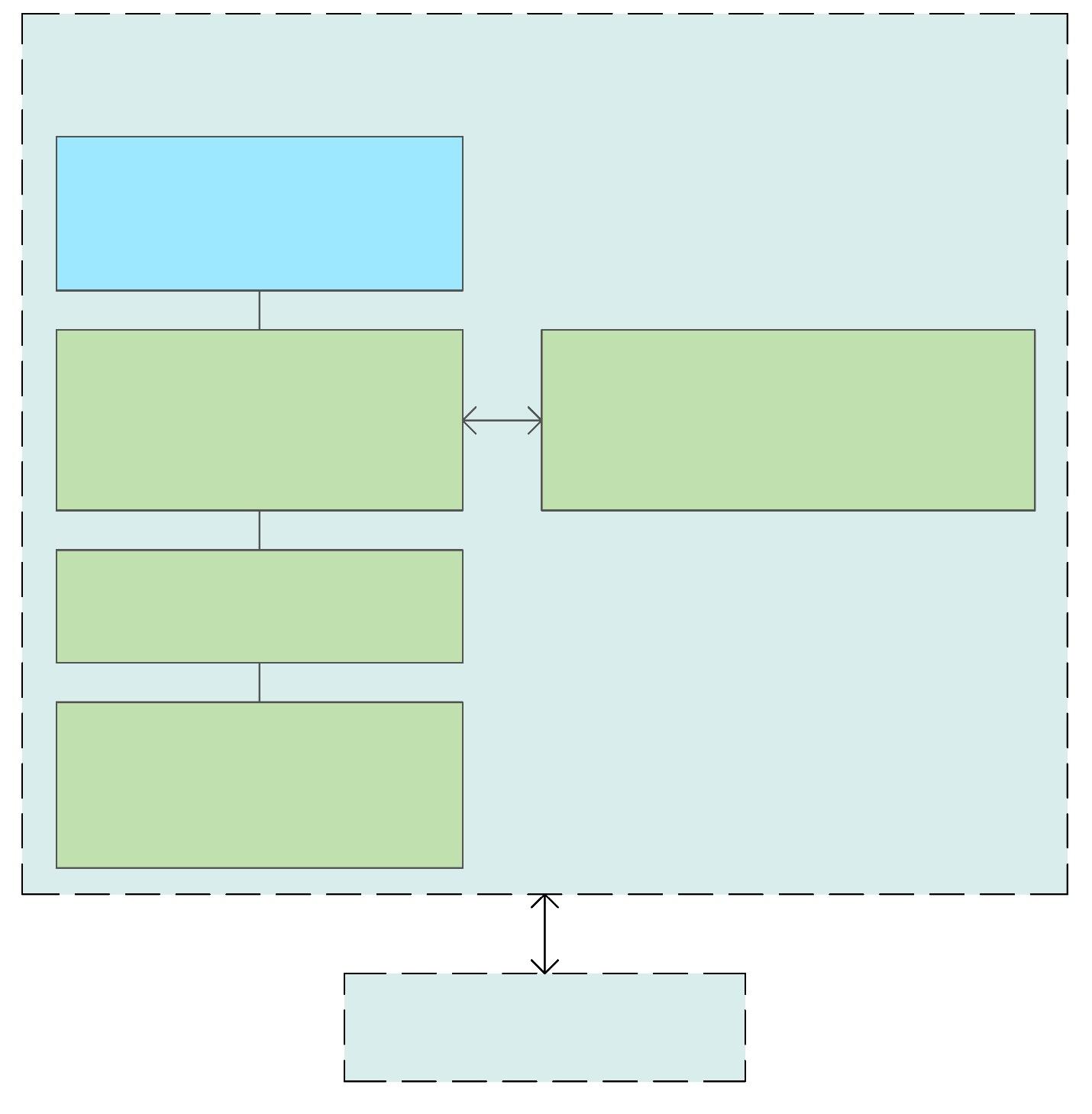 Приложение № 2к постановлению администрации Советского городского округаСтавропольского краяот 26 июля 2022 г. № 988ПЕРЕЧЕНЬ ШТАТНЫХ ДОЛЖНОСТЕЙ РАБОТНИКОВ СУБЪЕКТА ТРАНСПОРТНОЙ ИНФРАСТРУКТУРЫ, НЕПОСРЕДСТВЕННО СВЯЗАННЫХ С ОБЕСПЕЧЕНИЕМ ТРАНСПОРТНОЙ БЕЗОПАСНОСТИ ОБЪЕКТА ТРАНСПОРТНОЙ ИНФРАСТРУКТУРЫ АДМИНИСТРАЦИИ СОВЕТСКОГО ГОРОДСКОГО ОКРУГА СТАВРОПОЛЬСКОГО КРАЯ «МОСТ ЧЕРЕЗ РЕКУ КУМА НА 11+300 КМ НА АВТОДОРОГЕ «ГОРЬКАЯ БАЛКА - ОТКАЗНОЕ - ПРИМЫКАНИЕ К АВТОМОБИЛЬНОЙ ДОРОГЕ «КОЧУБЕЙ - ЗЕЛЕНОКУМСК - МИНЕРАЛЬНЫЕ ВОДЫ» РЕЕСТРОВЫЙ НОМЕР: ДХК0001322 Приложение № 3к постановлению администрации Советского городского округаСтавропольского краяот 26 июля 2022 г. № 988ПЕРЕЧЕНЬ ШТАТНЫХ ДОЛЖНОСТЕЙ РАБОТНИКОВ СУБЪЕКТА ТРАНСПОРТНОЙ ИНФРАСТРУКТУРЫ, ОСУЩЕСТВЛЯЮЩИХ ДЕЯТЕЛЬНОСТЬ В ЗОНЕ ТРАНСПОРТНОЙ БЕЗОПАСНОСТИ ОБЪЕКТА ТРАНСПОРТНОЙ ИНФРАСТРУКТУРЫ И НА КРИТИЧЕСКИХ ЭЛЕМЕНТАХ ОБЪЕКТА ТРАНСПОРТНОЙ ИНФРАСТРУКТУРЫ АДМИНИСТРАЦИИ СОВЕТСКОГО ГОРОДСКОГО ОКРУГА СТАВРОПОЛЬСКОГО КРАЯ «МОСТ ЧЕРЕЗ РЕКУ КУМА НА 11+300 КМ НА АВТОДОРОГЕ «ГОРЬКАЯ БАЛКА - ОТКАЗНОЕ - ПРИМЫКАНИЕ К АВТОМОБИЛЬНОЙ ДОРОГЕ «КОЧУБЕЙ - ЗЕЛЕНОКУМСК - МИНЕРАЛЬНЫЕ ВОДЫ» РЕЕСТРОВЫЙ НОМЕР: ДХК0001322Приложение № 4к постановлению администрации Советского городского округаСтавропольского краяот 26 июля 2022 г. № 988ПЕРЕЧЕНЬ ШТАТНЫХ ДОЛЖНОСТЕЙ РАБОТНИКОВ ЮРИДИЧЕСКИХ ЛИЦ И (ИЛИ) ИНДИВИДУАЛЬНЫХ ПРЕДПРИНИМАТЕЛЕЙ, ОСУЩЕСТВЛЯЮЩИХ НА ЗАКОННЫХ ОСНОВАНИЯХ ДЕЯТЕЛЬНОСТЬ В ТЕХНОЛОГИЧЕСКОМ СЕКТОРЕ ЗОНЫ ТРАНСПОРТНОЙ БЕЗОПАСНОСТИ ОБЪЕКТА ТРАНСПОРТНОЙ ИНФРАСТРУКТУРЫ И (ИЛИ) НА КРИТИЧЕСКИХ ЭЛЕМЕНТАХ ОБЪЕКТА ТРАНСПОРТНОЙ ИНФРАСТРУКТУРЫ «МОСТ ЧЕРЕЗ РЕКУ КУМА НА 11+300 КМ НА АВТОДОРОГЕ «ГОРЬКАЯ БАЛКА - ОТКАЗНОЕ - ПРИМЫКАНИЕ К АВТОМОБИЛЬНОЙ ДОРОГЕ «КОЧУБЕЙ - ЗЕЛЕНОКУМСК - МИНЕРАЛЬНЫЕ ВОДЫ» РЕЕСТРОВЫЙ НОМЕР: ДХК0001322, ЗА ИСКЛЮЧЕНИЕМ УПОЛНОМОЧЕННЫХ ПОДРАЗДЕЛЕНИЙ ФЕДЕРАЛЬНЫХ ОРГАНОВ ИСПОЛНИТЕЛЬНОЙ ВЛАСТИ (ПРИ НАЛИЧИИ ТАКИХ ЮРИДИЧЕСКИХ ЛИЦ И (ИЛИ) ИНДИВИДУАЛЬНЫХ ПРЕДПРИНИМАТЕЛЕЙ)Приложение № 5к постановлению администрации Советского городского округаСтавропольского краяот 26 июля 2022 г. № 988ПОРЯДОК РЕАГИРОВАНИЯ СИЛ ОБЕСПЕЧЕНИЯ ТРАНСПОРТНОЙ БЕЗОПАСНОСТИ ОБЪЕКТА ТРАНСПОРТНОЙ ИНФРАСТРУКТУРЫ «МОСТ ЧЕРЕЗ РЕКУ КУМА НА 11+300 КМ НА АВТОДОРОГЕ «ГОРЬКАЯ БАЛКА - ОТКАЗНОЕ - ПРИМЫКАНИЕ К АВТОМОБИЛЬНОЙ ДОРОГЕ «КОЧУБЕЙ - ЗЕЛЕНОКУМСК - МИНЕРАЛЬНЫЕ ВОДЫ» РЕЕСТРОВЫЙ НОМЕР: ДХК0001322 АДМИНИСТРАЦИИ СОВЕТСКОГО ГОРОДСКОГО ОКРУГА СТАВРОПОЛЬСКОГО КРАЯ (ДАЛЕЕ - ОТИ) НА ПОДГОТОВКУ К СОВЕРШЕНИЮ АКТА НЕЗАКОННОГО ВМЕШАТЕЛЬСТВА ИЛИ СОВЕРШЕНИЕ АКТА НЕ ЗАКОННОГО ВМЕШАТЕЛЬСТВА1. Порядок реагирования сил обеспечения транспортной безопасности ОТИ на подготовку к совершению акта незаконного вмешательства или совершение акта незаконного вмешательства разработан в соответствии с абзацем 6 подпункта 10 пункта 7 Требований по обеспечению транспортной безопасности, в том числе требований к антитеррористической защищенности объектов (территорий), учитывающих уровни безопасности для различных категорий объектов транспортной инфраструктуры дорожного хозяйства, утвержденных постановлением Правительства Российской Федерации от 21 декабря 2020 года № 2201 «Об утверждении требований по обеспечению транспортной безопасности, в том числе требований к антитеррористической защищенности объектов (территорий), учитывающих уровни безопасности для различных категорий объектов транспортной инфраструктуры дорожного хозяйства» (далее - Требования).2. К силам обеспечения транспортной безопасности (далее – СОТБ) данного ОТИ относятся:- работники подразделения транспортной безопасности (далее – ПТБ);- лицо, ответственное за обеспечение транспортной безопасности в администрации Советского городского округа Ставропольского края;- лицо, ответственное за обеспечение транспортной безопасности объекта транспортной инфраструктуры (далее – ОТИ);- персонал администрации Советского городского округа Ставропольского края, непосредственно связанный с обеспечением транспортной безопасности ОТИ.3. В случае выявления, в зоне транспортной безопасности (далее – ЗТБ) ОТИ или её части подготовки к совершению акта незаконного вмешательства (далее – АНВ) или совершения АНВ и/или получении информации о подготовке к совершению АНВ или совершения АНВ в отношении ОТИ.Старший дежурной смены ПТБ при выявлении нарушителей, подготовки к совершению АНВ или совершения АНВ путем постоянного непрерывного контроля данных (информации), эксплуатационных и функциональных показателей технических средств обеспечения транспортной безопасности (далее – ТС ОТБ) и/или получения информации о подготовке к совершению АНВ или совершении АНВ в отношении ОТИ из других источников:- оценивает реальность угрозы для ОТИ, техническую подготовленность нарушителей, их количество и вооружение;- по средствам сотовой или радиосвязи подает сигнал «Тревога» группе быстрого реагирования (далее - ГБР), указывает детали АНВ и направляет её к месту совершения АНВ;- по средствам сотовой сообщает об обнаруженном факте дежурному диспетчеру Муниципального казенного учреждения «Единая дежурно – диспетчерская служба Советского городского округа» (далее – дежурный диспетчер ЕДДС);- с помощью ГБР принимает меры, до прибытия уполномоченных представителей подразделений УФСБ России по Ставропольскому краю и ГУ МВД России по Ставропольскому краю, к эвакуации людей с ОТИ, по ограждению места совершения АНВ и прекращению доступа на ОТИ физических лиц, транспортных средств, самоходных машин и механизмов по ограничению движения автотранспортных средств и людей на прилегающей к месту АНВ территории;- организует взаимодействие с прибывшими уполномоченными представителями подразделений УФСБ России по Ставропольскому краю и ГУ МВД России по Ставропольскому краю, по досмотру физических лиц, транспортных средств, грузов, багажа, ручной клади и личных вещей, с целью обнаружения оружия, взрывчатых веществ или других устройств, распознавания предметов и веществ, которые запрещены или ограничены для перемещения в ЗТБ и КЭ ОТИ;- организует работу дежурной смены ПТБ по взаимодействию с прибывающими на ОТИ пожарно-спасательными расчётами, аварийно-спасательными командами для ликвидации последствий АНВ, а также для эвакуации пострадавших;- осуществляет взаимодействие с прибывшими сотрудниками уполномоченных подразделений УФСБ России по Ставропольскому краю и ГУ МВД России по Ставропольскому краю по передаче выявленных нарушителей, распознанных предметов и веществ, которые запрещены или ограничены для перемещения в ЗТБ и КЭ ОТИ.- представляет дежурному диспетчеру ЕДДС имеющуюся уточненную информацию по форме в соответствии со «Схемой информирования Федерального дорожного агентства и уполномоченных подразделений органов Федеральной службы безопасности Российской Федерации, органов внутренних дел и Федеральной службы по надзору в сфере транспорта об угрозах совершения и (или) о совершении акта незаконного вмешательства» (приложение № 8 к настоящему постановлению);Работники ГБР:- при получении указания от старшего дежурной смены ПТБ выдвигается к месту совершения АНВ;- воспрепятствует проникновению в ЗТБ (за исключением ССД) и (или) на КЭ ОТИ нарушителей;- выявляет нарушителей, совершение или подготовки совершения АНВ на границах ЗТБ ОТИ;- принимает меры, исключающие совершение АНВ или подготовку к совершению АНВ;- передает уполномоченным представителям подразделений УФСБ России по Ставропольскому краю и ГУ МВД России по Ставропольскому краю выявленных нарушителей, оружие, боеприпасы, патроны к оружию, взрывчатые вещества и взрывные устройства, ядовитые или радиоактивные вещества в случаях, предусмотренных частью 10 статьи 12.2 Федерального закона 16-ФЗ «О транспортной безопасности».- при введении режима контртеррористической операции в соответствии с Федеральным законом от 6 марта 2006 года № 35-Ф3 «О противодействии терроризму» действует по указанию соответствующих членов оперативных штабов и представителей сил реагирования.Дежурный диспетчер ЕДДС:- принимает информацию от старшего дежурной смены ПТБ о подготовке совершения АНВ или совершении АНВ в отношении ОТИ;- немедленно сообщает о данном факте лицу, ответственному за обеспечение транспортной безопасности ОТИ, дежурным уполномоченных подразделений УФСБ России по Ставропольскому краю и ГУ МВД России по Ставропольскому краю.Лицо, ответственное за обеспечение транспортной безопасности ОТИ:- принимает информацию от дежурного диспетчера ЕДДС о подготовке совершения АНВ или совершении АНВ в отношении ОТИ;- немедленно сообщает о данном факте лицу, ответственному за обеспечение транспортной безопасности в администрации Советского городского округа Ставропольского края;- постоянно получает уточненную информацию от дежурного диспетчера ЕДДС по вопросу развивающейся ситуации и принимаемых мерах по ликвидации угрозы;- в случае получения указания лица, ответственного за обеспечение транспортной безопасности в администрации Советского городского округа Ставропольского края, при наличии доведенных решений руководителей Федерального оперативного штаба, оперативного штаба в регионе (Ставропольский край), либо Министра транспорта Российской Федерации (уполномоченных ими должностных лиц) об изменении степени угрозы совершения, носящего террористический характер АНВ в деятельность транспортного комплекса или при наличии решения Министра внутренних дел Российской Федерации, либо Министра транспорта Российской Федерации (уполномоченных ими должностных лиц) об изменении степени угрозы совершения, не носящего террористический характер АНВ в деятельность транспортного комплекса, готовит проект приказа, (распоряжения) об объявлении (установлении) уровня безопасности ОТИ;- организует доведение приказа (распоряжения) об объявлении (установлении) уровня безопасности ОТИ до руководства ПТБ и контролирует выполнение дополнительных мероприятий.Лицо, ответственное за обеспечение транспортной безопасности в администрации Советского городского округа Ставропольского края:- принимает информацию от лица, ответственного за обеспечение транспортной безопасности ОТИ о подготовке совершения АНВ или совершении АНВ в отношении ОТИ;- информирует Главу Советского городского округа Ставропольского края;- в случае получения указания Главы Советского городского округа Ставропольского края, при наличии доведенных решений руководителей Федерального оперативного штаба, оперативного штаба в регионе (Ставропольский край), либо Министра транспорта Российской Федерации (уполномоченных ими должностных лиц) об изменении степени угрозы совершения, носящего террористический характер АНВ в деятельность транспортного комплекса или при наличии решения Министра внутренних дел Российской Федерации, либо Министра транспорта Российской Федерации (уполномоченных ими должностных лиц) об изменении степени угрозы совершения, не носящего террористический характер АНВ в деятельность транспортного комплекса, доводит информацию об объявлении (установлении) уровня безопасности ОТИ лицу, ответственного за обеспечение транспортной безопасности ОТИ;- представляет информацию, подготовленную лицом, ответственным за обеспечение транспортной безопасности на ОТИ, установленной формы об угрозе для доклада Главе Советского городского округа Ставропольского края и затем направляет ее в компетентный орган в области обеспечения транспортной безопасности (Федеральное дорожное агентство) через Федеральную службу по надзору в сфере транспорта; МТУ Ространснадзора по СКФО;- по указанию Главы Советского городского округа Ставропольского края уточняет план работы комиссии по предупреждению и ликвидации чрезвычайных ситуаций и обеспечению пожарной безопасности на территории Советского городского округа Ставропольского края и организует подготовку дорожно-эксплуатирующей организации к возможной ликвидации последствий АНВ.Приложение № 6к постановлению администрации Советского городского округаСтавропольского краяот 26 июля 2022 г. № 988ПОРЯДОК ДОВЕДЕНИЯ ДО СИЛ ОБЕСПЕЧЕНИЯ ТРАНСПОРТНОЙ БЕЗОПАСНОСТИ АДМИНИСТРАЦИИ СОВЕТСКОГО ГОРОДСКОГО ОКРУГА СТАВРОПОЛЬСКОГО КРАЯ ИНФОРМАЦИИ ОБ ИЗМЕНЕНИИ УРОВНЯ БЕЗОПАСНОСТИ ОБЪЕКТА ТРАНСПОРТНОЙ ИНФРАСТРУКТУРЫ АДМИНИСТРАЦИИ СОВЕТСКОГО ГОРОДСКОГО ОКРУГА СТАВРОПОЛЬСКОГО КРАЯ «МОСТ ЧЕРЕЗ РЕКУ КУМА НА 11+300 КМ НА АВТОДОРОГЕ «ГОРЬКАЯ БАЛКА - ОТКАЗНОЕ - ПРИМЫКАНИЕ К АВТОМОБИЛЬНОЙ ДОРОГЕ «КОЧУБЕЙ - ЗЕЛЕНОКУМСК - МИНЕРАЛЬНЫЕ ВОДЫ» РЕЕСТРОВЫЙ НОМЕР: ДХК0001322 (ДАЛЕЕ – ОТИ), А ТАКЖЕ РЕАГИРОВАНИЯ НА ТАКУЮ ИНФОРМАЦИЮ1. Порядок доведения до сил обеспечения транспортной безопасности администрации Советского городского округа Ставропольского края информации об изменении уровней безопасности ОТИ (далее – Порядок), а также реагирования на такую информацию разработан в соответствии с абзацем 7 подпункта 10 пункта 7 Требований по обеспечению транспортной безопасности, в том числе требований к антитеррористической защищенности объектов (территорий), учитывающих уровни безопасности для различных категорий объектов транспортной инфраструктуры дорожного хозяйства, утвержденных постановлением Правительства Российской Федерации от 21 декабря 2020 года № 2201 «Об утверждении требований по обеспечению транспортной безопасности, в том числе требований к антитеррористической защищенности объектов (территорий), учитывающих уровни безопасности для различных категорий объектов транспортной инфраструктуры дорожного хозяйства», пунктами 1-4 постановления Правительства Российской Федерации от 29 декабря 2020 года № 2344 «Об уровнях безопасности объектов транспортной инфраструктуры и транспортных средств и о порядке их объявления (установления)», приказом Министерства транспорта Российской Федерации от 05 октября 2020 года № 409 «Об утверждении порядка получения субъектами транспортной инфраструктуры и перевозчиками информации по вопросам обеспечения транспортной безопасности».2. Настоящий Порядок устанавливает процедуру доведения до сил обеспечения транспортной безопасности информации об изменении уровней безопасности ОТИ, а также реагирования на такую информацию.3. Доведение до сил обеспечения транспортной безопасности информации об изменении уровней безопасности ОТИ, а также реагирование на такую информацию осуществляется на основании решений:- руководителей образованных в соответствии с Указом Президента Российской Федерации от 15 февраля 2006 года № 116 Федерального оперативного штаба, оперативных штабов в субъектах Российской Федерации либо Министра транспорта Российской Федерации (уполномоченных ими должностных лиц) об объявлении (установлении) либо отмене уровней безопасности № 2 и № 3 при изменении степени угрозы совершения носящего террористический характер или не носящего террористический характер акта незаконного вмешательства (далее – АНВ) в деятельность транспортного комплекса;- Министра внутренних дел Российской Федерации (уполномоченных ими должностных лиц) об изменении степени угрозы совершения, не носящего террористический характер АНВ в деятельность транспортного комплекса.Уровни безопасности ОТИ № 2 и № 3 могут объявляться (устанавливаться) как в отношении одного ОТИ, так и в отношении нескольких (двух и более) ОТИ.Уровни безопасности ОТИ и транспортных средств № 2 и № 3 могут объявляться (устанавливаться) на срок не более 15 суток как в отношении 1 ОТИ, транспортного средства, так и в отношении группы (2 и более) ОТИ и (или) транспортных средств.4. Федеральный орган исполнительной власти (далее – ФОИВ) в области обеспечения безопасности Российской Федерации (ФСБ России) и федеральный орган исполнительной власти, осуществляющий функции по выработке и реализации государственной политики и нормативно-правовому регулированию в сфере внутренних дел (МВД России), или их территориальные подразделения (УФСБ России по Ставропольскому краю и ГУ МВД России по Ставропольскому краю), которым в ходе осуществления своих полномочий стали известны сведения о прямых или непосредственных угрозах совершения АНВ в деятельность ОТИ и транспортных средств, незамедлительно информируют любыми доступными средствами связи, в том числе электросвязью о них администрацию Советского городского округа Ставропольского края.Уполномоченное должностное лицо Федеральной службы по надзору в сфере транспорта (Ространснадзор) через территориальный орган (МТУ Ространснадзора по СКФО) либо самостоятельно информируют администрацию Советского городского округа Ставропольского края, соответствующий компетентный орган в области обеспечения транспортной безопасности (Федеральное дорожное агентство) о решениях Министра внутренних дел Российской Федерации либо Министра транспорта Российской Федерации (уполномоченных ими должностных лиц) об изменении степени угрозы совершения не носящего террористический характер акта незаконного вмешательства в деятельность транспортного комплекса для объявления (установления) либо отмены уровней безопасности № 2 и № 3.ФОИВ в области обеспечения безопасности Российской Федерации (ФСБ России) или его территориальное подразделение (УФСБ России по Ставропольскому краю) информирует Администрацию Советского городского округа Ставропольского края, Федеральную службу по надзору в сфере транспорта или ее территориальные органы (МТУ Ространснадзора по СКФО)о решениях руководителей Федерального оперативного штаба, оперативного штаба в регионе (Ставропольский край), образованных в соответствии с Указом Президента Российской Федерации от 15 февраля 2006 года № 116 «О мерах по противодействию терроризму» об изменении степени угрозы совершения носящего террористический характер АНВ в деятельность транспортного комплекса для объявления (установления) либо отмены уровней безопасности № 2 и № 3 либо руководителей образованных в соответствии с указом Президента Российской Федерации от 26 декабря 2015 года№ 664 «О мерах по совершенствованию государственного управления в области противодействия терроризму».5. Для получения информации по вопросам обеспечения транспортной безопасности администрация Советского городского округа Ставропольского края направляет в ФОИВ или в его территориальные подразделения, указанные в пункте 4 настоящего Порядка, письменный запрос, содержащий сведения о запрашиваемой информации, целях ее получения.6. ФОИВ или его территориальные подразделения в пределах своей компетенции предоставляет администрации Советского городского округа Ставропольского края информацию по вопросам обеспечения транспортной безопасности в порядке и в сроки, установленные законодательством Российской Федерации (часть 1 статьи 1 Федерального закона от 02 мая 2006 года №59-ФЗ «О порядке рассмотрения обращений граждан Российской Федерации»).7. ФОИВ или его территориальные подразделения вправе не предоставлять информацию по вопросам обеспечения транспортной безопасности по запросу, если запрашиваемая информация опубликована в средствах массовой информации или размещена в сети Интернет.В этом случае в ответе на запрос ФОИВ или его территориальные подразделения указывают наименование, дату выхода и номер средства массовой информации, в котором опубликована запрашиваемая информация, и (или) электронный адрес официального сайта ФОИВ или его территориального подразделения в информационно-телекоммуникационной сети Интернет либо электронный адрес иного сайта, на котором размещена запрашиваемая информация, включая электронный адрес, прямо указывающий на запрашиваемую информацию, или последовательность действий, которые должен совершить пользователь информацией на указанных сайтах для получения запрашиваемой информации с указанием даты ее размещения.8. Субъект транспортной инфраструктуры (администрация Советского городского округа Ставропольского края) в целях обеспечения транспортной безопасности ОТИ обязан незамедлительно объявлять (устанавливать) или отменять уровень безопасности ОТИ при получении решения об изменении степени угрозы совершения акта незаконного вмешательства.Реагирование сил обеспечения транспортной безопасности на информацию об объявлении (установлении) либо отмене уровней безопасности ОТИ № 2 и № 3 от уполномоченных должностных лиц ФОИВ на основании решений руководителей уполномоченных на это органов, перечисленных в пункте 3 настоящего Порядка, доведение ее до сил обеспечения транспортной безопасности осуществляется на основании постановления администрации Советского городского округа Ставропольского края Ставропольского края «Об объявлении (установлении, отмене) уровня безопасности на ОТИ (нескольких ОТИ)».9. Постановление администрации Советского городского округа Ставропольского края «Об объявлении (установлении, отмене) уровня безопасности на ОТИ (нескольких ОТИ)» доводится до лица, ответственного за обеспечение транспортной безопасности в администрации Советского городского округа Ставропольского края.Лицо, ответственное за обеспечение транспортной безопасности в администрации Советского городского округа Ставропольского края доводит постановления администрации Советского городского округа Ставропольского края «Об объявлении (установлении, отмене) уровня безопасности на ОТИ (нескольких ОТИ)» до лица, ответственного за обеспечение транспортной безопасности ОТИ.Лицо, ответственное за обеспечение транспортной безопасности ОТИ передает информацию старшему дежурной смены ПТБ ОТИ (нескольких ОТИ), о введении на ОТИ (нескольких ОТИ) установленного уровня безопасности (№ 2 или № 3) с конкретного времени и даты (например: уровень № 2 с 15.00 25 сентября 2020 года), который ставит задачу работникам ПТБ по реализации дополнительных мер при изменении уровня безопасности в сроки, не превышающие 6 часов с момента получения решения об изменении степени угрозы совершения АНВ.10. Старший дежурной смены ПТБ, заносит в соответствующий Журнал информацию о дате и времени получения постановления администрации Советского городского округа Ставропольского края «Об объявлении (установлении, отмене) уровня безопасности на ОТИ (нескольких ОТИ)».11. При доведении постановления администрации Советского городского округа Ставропольского края «Об объявлении (установлении, отмене) уровня безопасности на ОТИ (нескольких ОТИ)» лицо, ответственное за обеспечение транспортной безопасности в администрации Советского городского округа Ставропольского края, и лицо, ответственное за обеспечение транспортной безопасности ОТИ (нескольких ОТИ), контролируют предусмотренную планом обеспечения транспортной безопасности ОТИ реализацию дополнительных мер по обеспечению защищенности ОТИ от АНВ при изменении уровня безопасности ОТИ в срок, указанный в пункте 9 настоящего Порядка.12. Первый уровень безопасности ОТИ действует постоянно, если не объявлен иной уровень безопасности.Администрация Советского городского округа Ставропольского края на ОТИ первой категории при первом уровне безопасности обязана:1) выявлять нарушителей, а также подготовку к совершению или совершение АНВ путем непрерывного контроля не менее чем 4 работниками СОТБ данных (информации), эксплуатационных и функциональных показателей ТС ОТБ;2) осуществлять путем визуального наблюдения контроль за перемещением физических лиц, автотранспортных средств, самоходной техники и машин вблизи транспортных средств, осуществляющих технологическое взаимодействие с ОТИ;3) обеспечить реагирование на совершение или подготовку к совершению АНВ, в том числе силами ГБР.13. Второй уровень безопасности ОТИ действует при объявление (установление) уровня безопасности № 2 на объекте транспортной инфраструктуры при получении решения об изменении степени угрозы совершения акта незаконного вмешательства путем издания постановления администрации Советского городского округа Ставропольского края «Об объявлении (установлении) уровня безопасности № 2 на ОТИ» в соответствии с настоящем Порядком.Администрация Советского городского округа Ставропольского края на ОТИ первой категории при втором уровне безопасности обязана:1) не допускать физических лиц, допущенных на ОТИ по разовым пропускам, на КЭ ОТИ;2) увеличить установленную для уровня безопасности № 2 в соответствии с планом ОТИ численность (не менее 5) работников из числа СОТБ, осуществляющих непрерывный контроль данных (информации), эксплуатационных и функциональных показателей ТС ОТБ;3) реализовать установленные для уровня безопасности № 2 в соответствии с планом ОТИ дополнительные меры по выявлению нарушителей, совершения и подготовки к совершению АНВ;4) увеличить установленное для уровня безопасности № 2 в соответствии с планом ОТИ количество (численность) ГБР;5) выявлять нарушителей, а также подготовку к совершению или совершение АНВ путем патрулирования территории ОТИ работниками ПТБ (не реже одного раза в 3 часа);6) ограничивать количество мест доступа на территорию ОТИ и определять те из них, которые должны быть закрыты для доступа;7) обеспечивать сопровождение транспортных средств, следующих в ЗТБ (за исключением ССД) ОТИ, работниками СОТБ;8) осуществлять передачу данных с систем видеонаблюдения в соответствии с порядком передачи данных в реальном времени.Отмена уровня безопасности № 2 на ОТИ осуществляется при получении решения об изменении степени угрозы совершения акта незаконного вмешательства путем издания постановления администрации Советского городского округа Ставропольского края «Об отмене уровня безопасности № 2 на ОТИ» в соответствии с настоящем Порядком.14. Третий уровень безопасности ОТИ действует при объявление (установление) уровня безопасности № 3 на объекте транспортной инфраструктуры при получении решения об изменении степени угрозы совершения акта незаконного вмешательства путем издания постановления администрации Советского городского округа Ставропольского края «Об объявлении (установлении) уровня безопасности № 3 на ОТИ» в соответствии с настоящем Порядком.Администрация Советского городского округа Ставропольского края на ОТИ первой категории при третьем уровне безопасности обязана:1) увеличить установленную для уровня безопасности № 3 в соответствии с планом ОТИ численность (не менее 6) работников СОТБ, осуществляющих непрерывный контроль данных (информации), эксплуатационных и функциональных показателей ТС ОТБ;2) выявлять нарушителей, а также подготовку к совершению или совершение АНВ путем патрулирования территории ОТИ работниками ПТБ (не реже одного раза в час);3) обеспечивать проведение ПТБ досмотра, дополнительного досмотра, повторного досмотра, наблюдения и (или) собеседования в целях обеспечения транспортной безопасности объектов досмотра, проходящих, проезжающих (перемещаемых) в ЗТБ ОТИ, в том числе в ССД, либо осуществлять эвакуацию со всей территории ОТИ физических лиц и транспортных средств, а также работников ОТИ, не связанных с обеспечением транспортной безопасности, прекращать допуск на ОТИ физических лиц и транспортных средств.Отмена уровня безопасности № 3 на ОТИ осуществляется при получении решения об изменении степени угрозы совершения акта незаконного вмешательства путем издания постановления администрации Советского городского округа Ставропольского края «Об отмене уровня безопасности № 3 на ОТИ» в соответствии с настоящем Порядком.15. С отменой уровня безопасности № 2 или № 3 и установлением уровня безопасности № 1 работники ПТБ переходят к реализации дополнительных мер уровня безопасности № 1 согласно пункту 12 настоящего Порядка.Приложение № 7к постановлению администрации Советского городского округаСтавропольского краяот 26 июля 2022 г. № 988ПОРЯДОК ВЗАИМОДЕЙСТВИЯ МЕЖДУ СИЛАМИ ОБЕСПЕЧЕНИЯ ТРАНСПОРТНОЙ БЕЗОПАСНОСТИ ОБЪЕКТОВ ТРАНСПОРТНОЙ ИНФРАСТРУКТУРЫ И (ИЛИ) СИЛАМИ ОБЕСПЕЧЕНИЯ ТРАНСПОРТНОЙ БЕЗОПАСНОСТИ ОБЪЕКТА ТРАНСПОРТНОЙ ИНФРАСТРУКТУРЫ АДМИНИСТРАЦИИ СОВЕТСКОГО ГОРОДСКОГО ОКРУГА СТАВРОПОЛЬСКОГО КРАЯ «МОСТ ЧЕРЕЗ РЕКУ КУМА НА 11+300 КМ НА АВТОДОРОГЕ «ГОРЬКАЯ БАЛКА - ОТКАЗНОЕ - ПРИМЫКАНИЕ К АВТОМОБИЛЬНОЙ ДОРОГЕ «КОЧУБЕЙ - ЗЕЛЕНОКУМСК - МИНЕРАЛЬНЫЕ ВОДЫ» РЕЕСТРОВЫЙ НОМЕР: ДХК0001322, С КОТОРЫМИ ИМЕЕТСЯ ТЕХНОЛОГИЧЕСКОЕ ВЗАИМОДЕЙСТВИЕПорядок взаимодействия между силами обеспечения транспортной безопасности объектов транспортной инфраструктуры и (или) силами обеспечения транспортной безопасности объектов транспортной инфраструктуры, с которыми имеется технологическое взаимодействие (далее – Порядок) разработан в соответствии с абзацем 8 подпункта 10 пункта 7 Требований по обеспечению транспортной безопасности, в том числе требований к антитеррористической защищенности объектов (территорий), учитывающих уровни безопасности для различных категорий объектов транспортной инфраструктуры дорожного хозяйства, утвержденных постановлением Правительства Российской Федерации от 21 декабря 2020 года № 2201 «Об утверждении требований по обеспечению транспортной безопасности, в том числе требований к антитеррористической защищенности объектов (территорий), учитывающих уровни безопасности для различных категорий объектов транспортной инфраструктуры дорожного хозяйства».Взаимодействие между силами обеспечения транспортной безопасности объектов транспортной инфраструктуры и (или) силами обеспечения безопасности объектов транспортной инфраструктуры, с которыми имеется технологическое взаимодействие организуется по следующим вопросам:- реагирование сил обеспечения транспортной безопасности на подготовку к совершению акта незаконного вмешательства или совершение акта незаконного вмешательства;- доведение до сил обеспечения транспортной безопасности информации об изменении уровней безопасности объектов транспортной инфраструктуры, а также реагирования на такую информацию;- информирование Федерального дорожного агентства и уполномоченных подразделений органов Федеральной службы безопасности Российской Федерации, органов внутренних дел и Федеральной службы по надзору в сфере транспорта о непосредственных прямых угрозах и фактах совершения актов незаконного вмешательства;- взаимодействие между силами обеспечения транспортной безопасности объектов транспортной инфраструктуры и (или) силами обеспечения безопасности объектов транспортной инфраструктуры, с которыми имеется технологическое взаимодействие.- при передаче данных с технических средств обеспечения транспортной безопасности уполномоченным подразделениям ФСБ России, МВД России, Ространснадзора- при передаче уполномоченным представителям подразделений органов ФСБ России и органов внутренних дел выявленных лиц, совершивших или подготавливающих совершение актов незаконного вмешательства, за которые установлена административная или уголовная ответственность (далее - нарушители), а также идентифицированных оружия, боеприпасов, взрывчатых веществ и взрывных устройств, ядовитых или радиоактивных веществ при отсутствии законных оснований на их хранение и ношение.1) Порядок взаимодействия сил обеспечения транспортной безопасности при реагировании на подготовку к совершению акта незаконного вмешательства или совершение акта незаконного вмешательства определен в Порядке реагирования сил обеспечения транспортной безопасности администрации Советского городского округа Ставропольского края на подготовку к совершению акта незаконного вмешательства или совершение акта незаконного вмешательства, утверждаемом правовым актом администрации Советского городского округа Ставропольского края.2) Порядок организации взаимодействия сил обеспечения транспортной безопасности при реагировании на информацию об изменении уровней безопасности объектов транспортной инфраструктуры определен в Порядке доведения до сил обеспечения транспортной безопасности администрации Советского городского округа Ставропольского края информации об изменении уровня безопасности объекта транспортной инфраструктуры администрации Советского городского округа Ставропольского края, а также реагирования на такую информацию, утверждаемом правовым актом администрации Советского городского округа Ставропольского края.3) Порядок взаимодействия сил обеспечения транспортной безопасности при информировании Федерального дорожного агентства и уполномоченных подразделений органов Федеральной службы безопасности Российской Федерации, органов внутренних дел и Федеральной службы по надзору в сфере транспорта о непосредственных прямых угрозах и фактах совершения актов незаконного вмешательства определен в Схеме информирования администрацией Советского городского округа Ставропольского края Федерального дорожного агентства и уполномоченных подразделений органов Федеральной службы безопасности Российской Федерации, органов внутренних дел и Федеральной службы по надзору в сфере транспорта об угрозах совершения и (или) о совершении акта незаконного вмешательства, утверждаемой правовым актом администрации Советского городского округа Ставропольского края.4) Порядок взаимодействия сил обеспечения транспортной безопасности при проведении досмотра, дополнительного досмотра, повторного досмотра определен в «Порядке проведения досмотра, дополнительного досмотра, повторного досмотра», представленном в Положении (инструкции) о пропускном и внутриобъектовом режимах на объекте транспортной инфраструктуры администрации Советского городского округа Ставропольского края, утверждаемом правовым актом администрации Советского городского округа Ставропольского края.5) Порядок взаимодействия сил обеспечения транспортной безопасности при проведении наблюдения и (или) собеседования определен в Порядке проведения наблюдения и (или) собеседования», представленном в Положении (инструкции) о пропускном и внутриобъектовом режимах на объекте транспортной инфраструктуры администрации Советского городского округа Ставропольского края, утверждаемом правовым актом администрации Советского городского округа Ставропольского края.6) Порядок взаимодействия сил обеспечения транспортной безопасности при организации пропускного и внутриобъектового режимов на ОТИ определен в Положении (инструкции) о пропускном и внутриобъектовом режимах на объекте транспортной инфраструктуры администрации Советского городского округа Ставропольского края», утверждаемом правовым актом администрации Советского городского округа Ставропольского края.7) Порядок взаимодействия сил обеспечения транспортной безопасности при проведении как самостоятельно, так и с участием представителей федеральных органов исполнительной власти в соответствии с их компетенцией учений и тренировок в целях оценки эффективности и полноты реализации плана обеспечения транспортной безопасности ОТИ определен в разделе 17 Плана обеспечения транспортной безопасности ОТИ.8) Порядок взаимодействия сил обеспечения транспортной безопасности при задержании уполномоченными работниками подразделений транспортной безопасности для передачи органам внутренних дел или органам федеральной службы безопасности физических лиц, нарушивших требования в области обеспечения транспортной безопасности, оружия, боеприпасов, патронов к оружию, взрывчатых веществ или взрывных устройств, ядовитых или радиоактивных веществ при условии отсутствия законных оснований для их ношения или хранения, а также по документам, удостоверяющим личность, установление личности физического лица, находящегося и (или) пересекающего зону транспортной безопасности определен в Порядке задержания уполномоченными работниками подразделений транспортной безопасности для передачи органам внутренних дел или органам федеральной службы безопасности физических лиц, нарушивших требования в области обеспечения транспортной безопасности, оружия, боеприпасов, патронов к оружию, взрывчатых веществ или взрывных устройств, ядовитых или радиоактивных веществ при условии отсутствия законных оснований для их ношения или хранения, а также по документам, удостоверяющим личность, установление личности физического лица, находящегося и (или) пересекающего зону транспортной безопасности», представленном в приложении 1 к «Положению (инструкции) о пропускном и внутриобъектовом режимах на объекте транспортной инфраструктуры администрации Советского городского округа Ставропольского края, утверждаемом правовым актом администрации Советского городского округа Ставропольского края..9) Порядок взаимодействия сил обеспечения транспортной безопасности при передаче уполномоченным представителям подразделений органов Федеральной службы безопасности Российской Федерации и органов внутренних дел выявленных нарушителей, оружие, боеприпасы, патроны к оружию, взрывчатые вещества и взрывные устройства, ядовитые или радиоактивные вещества в случаях, предусмотренных частью 10 статьи 12.2 Федерального закона от 09 февраля 2007 года № 16-ФЗ «О транспортной безопасности» определен в Порядке передачи уполномоченным представителям подразделений органов Федеральной службы безопасности Российской Федерации и органов внутренних дел выявленных лиц, совершивших или подготавливающих совершение актов незаконного вмешательства, за которые установлена административная или уголовная ответственность, а также оружия, боеприпасов, взрывчатых веществ и взрывных устройств, ядовитых или радиоактивных веществ при отсутствии законных оснований на их хранение и ношение», представленном в приложении 2 к «Положению (инструкции) о пропускном и внутриобъектовом режимах на объекте транспортной инфраструктуры администрации Советского городского округа Ставропольского края, утверждаемом правовым актом администрации Советского городского округа Ставропольского края.10) Взаимодействие между силами обеспечения транспортной безопасности объектов транспортной инфраструктуры и (или) силами обеспечения безопасности объектов транспортной инфраструктуры, с которыми имеется технологическое взаимодействие не требуется, так как на данный момент объекты транспортной инфраструктуры, с которыми имеется технологическое взаимодействие отсутствуют.Приложение № 8к постановлению администрации Советского городского округаСтавропольского краяот 26 июля 2022 г. № 988СХЕМА ИНФОРМИРОВАНИЯ АДМИНИСТРАЦИЕЙ СОВЕТСКОГО ГОРОДСКОГО ОКРУГА СТАВРОПОЛЬСКОГО КРАЯ ФЕДЕРАЛЬНОГО ДОРОЖНОГО АГЕНТСТВА И УПОЛНОМОЧЕННЫХ ПОДРАЗДЕЛЕНИЙ ОРГАНОВ ФЕДЕРАЛЬНОЙ СЛУЖБЫ БЕЗОПАСНОСТИ РОССИЙСКОЙ ФЕДЕРАЦИИ, ОРГАНОВ ВНУТРЕННИХ ДЕЛ И ФЕДЕРАЛЬНОЙ СЛУЖБЫ ПО НАДЗОРУ В СФЕРЕ ТРАНСПОРТА ОБ УГРОЗАХ СОВЕРШЕНИЯ И (ИЛИ) О СОВЕРШЕНИИ АКТА НЕЗАКОННОГО ВМЕШАТЕЛЬСТВА НА ОБЪЕКТЕ ТРАНСПОРТНОЙ ИНФРАСТРУКТУРЫ АДМИНИСТРАЦИИ СОВЕТСКОГО ГОРОДСКОГО ОКРУГА СТАВРОПОЛЬСКОГО КРАЯ «МОСТ ЧЕРЕЗ РЕКУ КУМА НА 11+300 КМ НА АВТОДОРОГЕ «ГОРЬКАЯ БАЛКА - ОТКАЗНОЕ - ПРИМЫКАНИЕ К АВТОМОБИЛЬНОЙ ДОРОГЕ «КОЧУБЕЙ - ЗЕЛЕНОКУМСК - МИНЕРАЛЬНЫЕ ВОДЫ» РЕЕСТРОВЫЙ НОМЕР: ДХК0001322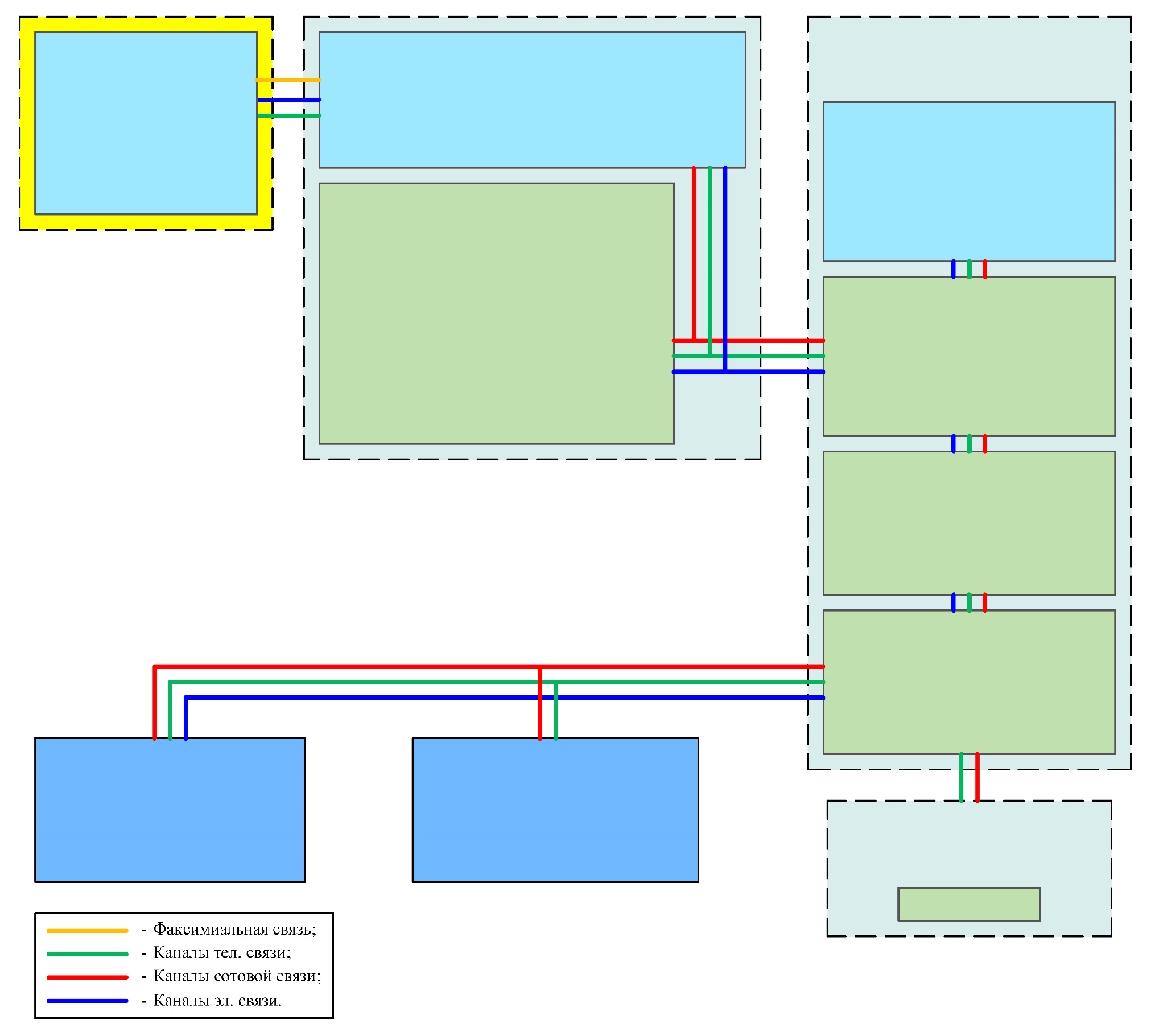 ППриложение № 9к постановлению администрацииСоветского городского округаСтавропольского края от 26 июля 2022 г. № 988СХЕМА РАЗМЕЩЕНИЯ И СОСТАВ ОСНАЩЕНИЯ КОНТРОЛЬНО-ПРОПУСКНЫХ ПУНКТОВ И ПОСТОВ ОБЪЕКТА ТРАНСПОРТНОЙ ИНФРАСТРУКТУРЫ НА ГРАНИЦАХ ЗОНЫ ТРАНСПОРТНОЙ БЕЗОПАСНОСТИ ОБЪЕКТА ТРАНСПОРТНОЙ ИНФРАСТРУКТУРЫ И (ИЛИ) ЕЕ ЧАСТЕЙ, ТЕХНОЛОГИЧЕСКОГО СЕКТОРА ЗОНЫ ТРАНСПОРТНОЙ БЕЗОПАСНОСТИ ОБЪЕКТА ТРАНСПОРТНОЙ ИНФРАСТРУКТУРЫ, КРИТИЧЕСКИХ ЭЛЕМЕНТОВ ОБЪЕКТА ТРАНСПОРТНОЙ ИНФРАСТРУКТУРЫ АДМИНИСТРАЦИИ СОВЕТСКОГО ГОРОДСКОГО ОКРУГА СТАВРОПОЛЬСКОГО КРАЯ «МОСТ ЧЕРЕЗ РЕКУ КУМА НА 11+300 КМ НА АВТОДОРОГЕ «ГОРЬКАЯ БАЛКА - ОТКАЗНОЕ - ПРИМЫКАНИЕ К АВТОМОБИЛЬНОЙ ДОРОГЕ «КОЧУБЕЙ - ЗЕЛЕНОКУМСК - МИНЕРАЛЬНЫЕ ВОДЫ» РЕЕСТРОВЫЙ НОМЕР: ДХК0001322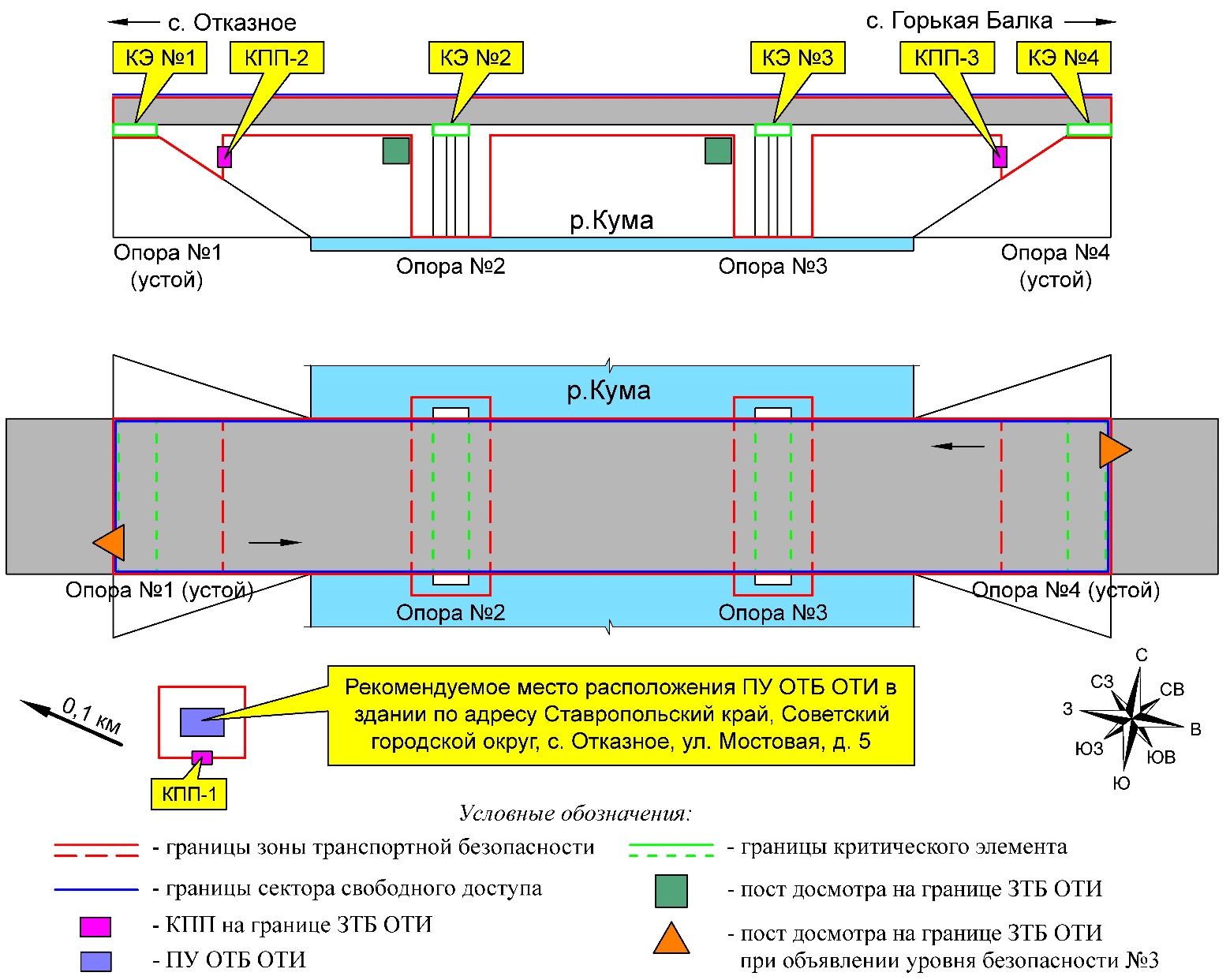 Приложение № 10к постановлению администрацииСоветского городского округа Ставропольского краяот 26 июля 2022 г. № 988СХЕМА РАЗМЕЩЕНИЯ ТЕХНИЧЕСКИХ СИСТЕМ И СРЕДСТВ ДОСМОТРА, ВКЛЮЧАЮЩЕГО МЕРОПРИЯТИЯ, ОСУЩЕСТВЛЯЕМЫЕ В ЦЕЛЯХ ОБЕСПЕЧЕНИЯ ТРАНСПОРТНОЙ БЕЗОПАСНОСТИ, ПО ОБСЛЕДОВАНИЮ ОБЪЕКТОВ ДОСМОТРА, НАПРАВЛЕННЫЕ НА ОБНАРУЖЕНИЕ ПРЕДМЕТОВ И ВЕЩЕСТВ, КОТОРЫЕ ЗАПРЕЩЕНЫ ИЛИ ОГРАНИЧЕНЫ ДЛЯ ПЕРЕМЕЩЕНИЯ, А ТАКЖЕ НА ВЫЯВЛЕНИЕ ЛИЦ, НЕ ИМЕЮЩИХ ПРАВОВЫХ ОСНОВАНИЙ ДЛЯ ПРОХОДА (ПРОЕЗДА) В ЗОНУ ТРАНСПОРТНОЙ БЕЗОПАСНОСТИ ОБЪЕКТА ТРАНСПОРТНОЙ ИНФРАСТРУКТУРЫ ИЛИ ЕЕ ЧАСТЬ (ЗА ИСКЛЮЧЕНИЕМ СЕКТОРА СВОБОДНОГО ДОСТУПА), НА ОБЪЕКТЕ ТРАНСПОРТНОЙ ИНФРАСТРУКТУРЫ АДМИНИСТРАЦИИ СОВЕТСКОГО ГОРОДСКОГО ОКРУГА СТАВРОПОЛЬСКОГО КРАЯ «МОСТ ЧЕРЕЗ РЕКУ КУМА НА 11+300 КМ НА АВТОДОРОГЕ «ГОРЬКАЯ БАЛКА - ОТКАЗНОЕ - ПРИМЫКАНИЕ К АВТОМОБИЛЬНОЙ ДОРОГЕ «КОЧУБЕЙ - ЗЕЛЕНОКУМСК - МИНЕРАЛЬНЫЕ ВОДЫ» РЕЕСТРОВЫЙ НОМЕР: ДХК0001322 ДЛЯ ВЫЯВЛЕНИЯ ПРЕДМЕТОВ И ВЕЩЕСТВ, КОТОРЫЕ ЗАПРЕЩЕНЫ ИЛИ ОГРАНИЧЕНЫ ДЛЯ ПЕРЕМЕЩЕНИЯ 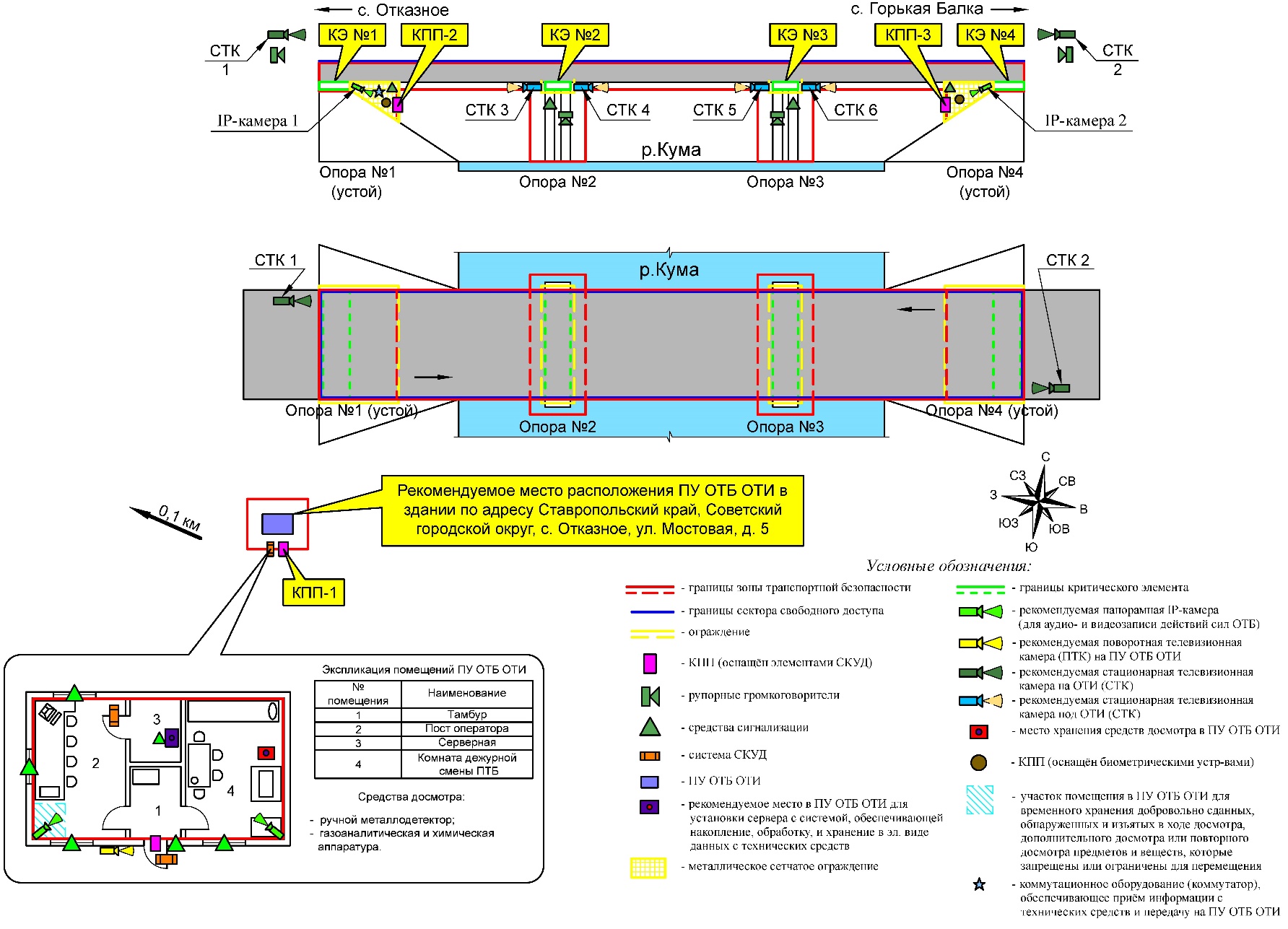  Приложение №11к постановлению администрации Советского городского округа Ставропольского краяот 26 июля 2022 г. № 988ПЕРЕЧЕНЬ И ПОРЯДОК ЭКСПЛУАТАЦИИ (ФУНКЦИОНИРОВАНИЯ) ТЕХНИЧЕСКИХ СРЕДСТВ ОБЕСПЕЧЕНИЯ ТРАНСПОРТНОЙ БЕЗОПАСНОСТИ, УСТАНОВЛЕННЫХ НА ОБЪЕКТЕ ТРАНСПОРТНОЙ ИНФРАСТРУКТУРЫ АДМИНИСТРАЦИИ СОВЕТСКОГО ГОРОДСКОГО ОКРУГА СТАВРОПОЛЬСКОГО КРАЯ «МОСТ ЧЕРЕЗ РЕКУ КУМА НА 11+300 КМ НА АВТОДОРОГЕ «ГОРЬКАЯ БАЛКА - ОТКАЗНОЕ - ПРИМЫКАНИЕ К АВТОМОБИЛЬНОЙ ДОРОГЕ «КОЧУБЕЙ - ЗЕЛЕНОКУМСК - МИНЕРАЛЬНЫЕ ВОДЫ» РЕЕСТРОВЫЙ НОМЕР: ДХК0001322 (ДАЛЕЕ - ТЕХНИЧЕСКИЕ СРЕДСТВА ОБЕСПЕЧЕНИЯ ТРАНСПОРТНОЙ БЕЗОПАСНОСТИ ОБЪЕКТА ТРАНСПОРТНОЙ ИНФРАСТРУКТУРЫ), А ТАКЖЕ ЗАГРАЖДЕНИЙ, ПРОТИВОТАРАННЫХ УСТРОЙСТВ, РЕШЕТОК, УСИЛЕННЫХ ДВЕРЕЙ, ЗАБОРОВ, ШЛЮЗОВЫХ КАМЕР, ДОСМОТРОВЫХ ЭСТАКАД, ЗАПОРНЫХ УСТРОЙСТВ, ИНЫХ СООРУЖЕНИЙ И УСТРОЙСТВ, ПРЕДНАЗНАЧЕННЫХ ДЛЯ ПРИНЯТИЯ МЕР ПО НЕДОПУЩЕНИЮ НЕСАНКЦИОНИРОВАННОГО ПРОНИКНОВЕНИЯ И СОВЕРШЕНИЯ АКТОВ НЕЗАКОННОГО ВМЕШАТЕЛЬСТВА 1.Перечень и порядок эксплуатации (функционирования) технических средств обеспечения транспортной безопасности, установленных на объекте транспортной инфраструктуры (далее - технические средства обеспечения транспортной безопасности объекта транспортной инфраструктуры), а также заграждений, противотаранных устройств, решеток, усиленных дверей, заборов, шлюзовых камер, досмотровых эстакад, запорных устройств, иных сооружений и устройств, предназначенных для принятия мер по недопущению несанкционированного проникновения и совершения актов незаконного вмешательства разработан в соответствии с абзацем 13 подпункта 10 пункта 7 Требований по обеспечению транспортной безопасности, в том числе требований к антитеррористической защищенности объектов (территорий), учитывающих уровни безопасности для различных категорий объектов транспортной инфраструктуры дорожного хозяйства, утвержденных постановлением Правительства Российской Федерации от 21 декабря 2020 года № 2201 «Об утверждении требований по обеспечению транспортной безопасности, в том числе требований к антитеррористической защищенности объектов (территорий), учитывающих уровни безопасности для различных категорий объектов транспортной инфраструктуры дорожного хозяйства», а также «Требованиями к функциональным свойствам технических средств обеспечения транспортной безопасности», утверждёнными постановлением Правительства Российской Федерации от 26 сентября 2016 года № 969 «Об утверждении требований к функциональным свойствам технических средств обеспечения транспортной безопасности и Правил обязательной сертификации технических средств обеспечения транспортной безопасности».2.Настоящий Порядок устанавливает перечень и порядок эксплуатации ТС ОТБ ОТИ, предназначенных для принятия мер по недопущению несанкционированного проникновения и совершения АНВ.3.Для управления ТС ОТБ и СОТБ после проведения проектно-изыскательских, строительно-монтажных работ и проверки работоспособности установленных ТС ОТБ ОТИ оборудуется ПУ ОТБ ОТИ.4.Ответственность за организацию функционирования ТС ОТБ ОТИ возлагается на лицо, ответственное за обеспечение транспортной безопасности ОТИ.5.К ТС ОТБ относят системы и средства сигнализации, контроля доступа, досмотра, видеонаблюдения, аудио- и видеозаписи, связи, оповещения, сбора, обработки, приёма и передачи информации.6.Оснащение ОТИ техническими средствами и инженерными сооружениями обеспечения транспортной безопасности осуществляется после проведения проектно-изыскательских работ. На этапе проведения проектно-изыскательских работ определяется состав и места размещения технических средств и инженерных сооружений обеспечения транспортной безопасности.7.На ПУ ОТБ ОТИ размещается дежурная смена ПТБ, которая осуществляет непрерывный круглосуточный контроль эксплуатационных функциональных показателей ТС ОТБ в целях выявления нарушителей, совершения или подготовки к совершению АНВ.8.Системы и средства сигнализации включают в себя охранные извещатели, периметровые охранные извещатели, тревожные кнопки, обеспечивают возможность создания необходимого количества рубежей охраны и сигнализации о попытках либо фактах незаконного проникновения в ЗТБ. Функциональные характеристики технических систем и средств сигнализации должны соответствовать требованиям ГОСТ Р 52435-2005 «Технические средства охранной сигнализации. Классификация. Общие технические требования и методы испытаний» и ГОСТ Р 54455-2011 (МЭК 62599-1:2010) «Системы охранной сигнализации. Методы испытаний на устойчивость к внешним воздействующим факторам».9.Системы и средства контроля доступа (далее – СКУД) должны соответствовать требованиям ГОСТ Р 51241-2008 «Средства и системы контроля и управления доступом. Классификация. Общие технические требования. Методы испытаний». СКУД состоит из модуля контроля и управления, модуля интеграции, которые обеспечивают:определение соответствия постоянного пропуска предъявителю с применением биометрических устройств на КЭ ОТИ в соответствии с порядком допуска физических лиц, находящихся при них вещей, автотранспортных средств, самоходных машин и механизмов и перемещаемых ими грузов в ЗТБ ОТИ, ее части;открывание управляемых преграждающих устройств после считывания идентификационного признака, доступ по которому разрешён в ЗТБ ОТИ в заданный временной интервал, или по команде оператора системы и средства контроля доступа;возможность управления СКУД с АРМ оператора ТСО;сохранение настроек и базы данных идентификационных признаков при отключении электропитания;автоматическое закрытие управляемых преграждающих устройств при отсутствии факта прохода через определённое время после считывания разрешенного идентификационного признака;закрытие управляемых преграждающих устройств на определённое время и выдача сигнала тревоги при попытках подбора идентификационных признаков;отображение на АРМ оператора ТСО, регистрация и протоколирование текущий и тревожных событий.10.Обеспечение выполнения задач по проведению досмотра, повторного и дополнительного досмотра работниками ПТБ осуществляется с помощью следующих технических средств досмотра:- переносного и ручного металлодетектора;- портативной газоаналитической и химической аппаратуры;- досмотрового зеркала.11.Системы и средства видеонаблюдения из стационарных видеокамер. Системы и средства видеонаблюдения должны соответствовать требованиям ГОСТ Р 51558-2014 «Средства и системы охраны телевизионные. Классификация. Общие технические требования. Методы испытаний». Системы и средства видеонаблюдения должны обеспечивать:– осуществление мониторинга состояния границ ЗТБ ОТИ и КЭ ОТИ;– идентификацию физических лиц и (или) транспортных средств, являющихся объектами видеонаблюдения, на основании данных видеонаблюдения (далее - видеоидентификация) при их перемещении через КПП, посты на границах ЗТБ, ее частей, а также на КЭ ОТИ;– обнаружение физических лиц и транспортных средств, являющихся объектами видеонаблюдения, в заданном месте и в заданное время (далее - видеомониторинг) на периметре ЗТБ ОТИ;– выявление нарушителя, в том числе оснащенного специальными средствами для проникновения на ОТИ, в реальном времени на КЭ ОТИ.Система видеонаблюдения должна обеспечивать:на мостовом полотне:– осуществление мониторинга состояния границ ЗТБ ОТИ;в подмостовом пространстве:– осуществление мониторинга состояния границ ЗТБ ОТИ и КЭ ОТИ;– идентификацию физических лиц и (или) транспортных средств, являющихся объектами видеонаблюдения, на основании данных видеонаблюдения (далее - видеоидентификация) при их перемещении через КПП, посты на границах ЗТБ, ее частей, а также на КЭ ОТИ;– обнаружение физических лиц и транспортных средств, являющихся объектами видеонаблюдения, в заданном месте и в заданное время (далее - видеомониторинг) на периметре ЗТБ ОТИ;– выявление нарушителя, в том числе оснащенного специальными средствами для проникновения на ОТИ, в реальном времени на КЭ ОТИ.На ПУ ОТБ ОТИ:– осуществление мониторинга состояния границ ЗТБ ОТИ;– идентификацию физических лиц и (или) транспортных средств, являющихся объектами видеонаблюдения, на основании данных видеонаблюдения (далее - видеоидентификация) при их перемещении через КПП на границах ЗТБ ОТИ и (или) КЭ ОТИ (за исключением ССД);– обнаружение физических лиц и транспортных средств, являющихся объектами видеонаблюдения, в заданном месте и в заданное время (далее - видеомониторинг) по периметру ЗТБ ОТИ и в ССД;– видеозапись с целью документирования перемещения работников и посетителей в ЗТБ ОТИ (за исключением ССД) и из нее.12.Системы и средства аудио- и видеозаписи должны обеспечивать:аудио- и видеозапись в целях документирования действий СОТБ на КПП, постах, а также на ПУ ОТБ ОТИ;аудио- и видеозапись для документирования действий работников ПТБ, осуществляющих мероприятия по обследованию объектов досмотра.13.Системы и средства связи включают в себя средства телефонной, электронной и сотовой связи и обеспечивают связь между ПУ ОТБ ОТИ, руководством ПТБ и дежурным диспетчером ЕДДС. Для связи между работниками дежурной смены ПТБ используются средства радиосвязи.14.Системы и средства оповещения состоят из источника сигнала и рупорных громкоговорителей, размещаемых на металлических мачтах, установленных над мостовым полотном ОТИ (или на опорах линий электропередач), обеспечивающих:доведение сигналов оповещения и экстренной информации до физических лиц на ОТИ;передачу сигналов оповещения и экстренной информации по стационарным и подвижным сетям связи общего пользования, а также технологическим сетям связи.Управление системой оповещения осуществляется с рабочего места оператора ТСО. Система оповещения в случае попытки и совершения АНВ обеспечивает трансляцию в ЗТБ, ССД ЗТБ, на КЭ ОТИ речевых сообщений, направленных на нормализацию обстановки. На посту оператора ТСО предусмотреть хранение аудиозаписей, позволяющих осуществлять оповещений СОТБ ОТИ, физических лиц, персонала работников юридических лиц, осуществляющих деятельность на ОТИ, а также уполномоченных представителей ФОИВ.15.Системы и средства сбора, обработки, приёма и передачи информации размещаются в здании ПУ ОТБ ОТИ и должны обеспечивать:хранение в электронном виде данных, полученных со всех ТС ОТБ, в течение одного месяца;передачу данных в соответствии с порядком передачи данных о лицах, пропущенных в ЗТБ ОТИ (за исключением ССД) и (или) на КЭ ОТИ;обеспечивать передачу данных в соответствии с порядком передачи данных в режиме реального времени при введении уровня безопасности № 2.16.Все ТС ОТБ подключаются к основной и резервной системе электропитания, переключение с основного источника электропитания на резервный производится автоматически, без нарушения работы ТС ОТБ.17.Передача данных с ТС ОТБ уполномоченным подразделениям УФСБ России по Ставропольскому краю и ГУ МВД России по Ставропольскому краю и МТУ Ространснадзора по СКФО осуществляется в соответствии с «Порядком передачи данных с технических средств обеспечения транспортной безопасности уполномоченным подразделениям органов Федеральной службы безопасности Российской Федерации, органов внутренних дел и Федеральной службы по надзору в сфере транспорта, согласованный с уполномоченными подразделениями органов Федеральной службы безопасности Российской Федерации, органов внутренних дел и Федеральной службы по надзору в сфере транспорта, в том числе предусматривающий передачу данных с технических средств обеспечения транспортной безопасности объекта транспортной инфраструктуры при предоставлении субъектом транспортной инфраструктуры помещений указанным подразделениям федеральных органов исполнительной власти для выполнения задач (в соответствии с установленными полномочиями) на объекте транспортной инфраструктуры, в иных случаях, предусматривающий доступ к данным с технических средств обеспечения транспортной безопасности объекта транспортной инфраструктуры».18.Функционирование всех ТС ОТБ осуществляется круглосуточно под контролем оператора ТСО. Ограничение функционирования и/или изменение порядка эксплуатации ОТИ осуществляется в случае выявления нефункциональных и/или технически неисправных ТС ОТБ, наличие которых определено планомобеспечения транспортной безопасности ОТИ.При невозможности обеспечить введенными иными мерами реализацию Требований необходимо ограничить функционирование ОТИ и (или) изменить порядок эксплуатации ОТИ. Приложение №12к постановлению администрации Советского городского округа Ставропольского края от 26 июля 2022 г. № 988ПОЛОЖЕНИЕ (ИНСТРУКЦИЯ) О ПРОПУСКНОМ И ВНУТРИОБЪЕКТОВОМ РЕЖИМАХ НА ОБЪЕКТЕ ТРАНСПОРТНОЙ ИНФРАСТРУКТУРЫ АДМИНИСТРАЦИИ СОВЕТСКОГО ГОРОДСКОГО ОКРУГА СТАВРОПОЛЬСКОГО КРАЯ «МОСТ ЧЕРЕЗ РЕКУ КУМА НА 11+300 КМ НА АВТОДОРОГЕ «ГОРЬКАЯ БАЛКА - ОТКАЗНОЕ - ПРИМЫКАНИЕ К АВТОМОБИЛЬНОЙ ДОРОГЕ «КОЧУБЕЙ - ЗЕЛЕНОКУМСК - МИНЕРАЛЬНЫЕ ВОДЫ» РЕЕСТРОВЫЙ НОМЕР: ДХК0001322 (ДАЛЕЕ - ОТИ)1.Общие положения1.1.Положение (инструкция) о пропускном и внутриобъектовом режимах на ОТИ (далее - Инструкция) разработана в соответствии с Федеральным законом от 09 февраля 2007 года № 16-ФЗ «О транспортной безопасности», Правилами проведения досмотра, дополнительного досмотра, повторного досмотра в целях обеспечения транспортной безопасности», утвержденными приказом Министерства транспорта Российской Федерации от «23» июля 2015 года № 227 «Об утверждении Правил проведения досмотра, дополнительного досмотра, повторного досмотра в целях обеспечения транспортной безопасности», абзацем 13 подпункта 10 пункта 7 Требований по обеспечению транспортной безопасности, в том числе требований к антитеррористической защищенности объектов (территорий), учитывающих уровни безопасности для различных категорий объектов транспортной инфраструктуры дорожного хозяйства, утвержденных постановлением Правительства Российской Федерации от 21 декабря 2020 года № 2201 «Об утверждении требований по обеспечению транспортной безопасности, в том числе требований к антитеррористической защищенности объектов (территорий), учитывающих уровни безопасности для различных категорий объектов транспортной инфраструктуры дорожного хозяйства».1.2.Инструкция на объекте транспортной инфраструктуры (далее - ОТИ) администрации Советского городского округа Ставропольского края определяет основные требования к организации пропускного и внутриобъектового режимов, а также организации и порядку проведения досмотра, дополнительного досмотра, повторного досмотра, наблюдения и собеседования в целях обеспечения транспортной безопасности на ОТИ.1.3.Практическое осуществление пропускного и внутриобъектового режимов возложить на работников сил обеспечения транспортной безопасности (далее – СОТБ) ОТИ, аттестованных в соответствии с постановлением Правительства Российской Федерации от 26 февраля 2015 года № 172 «О порядке аттестации сил обеспечения транспортной безопасности».В состав СОТБ ОТИ включить:– лицо, ответственное за обеспечение транспортной безопасности в администрации Советского городского округа Ставропольского края;– лицо, ответственное за обеспечение транспортной безопасности ОТИ;–работников администрации Советского городского округа Ставропольского края, непосредственно связанных с обеспечением транспортной безопасности ОТИ;– работников дежурной смены подразделения транспортной безопасности (далее - ПТБ).1.4.Работникам СОТБ ОТИ в своей практической деятельности руководствоваться законодательством Российской Федерации и настоящей Инструкцией.1.5.Ответственность за организацию несения службы работниками дежурной смены ПТБ на ОТИ возложить на руководителя подразделения транспортной безопасности (далее – ПТБ).1.6.Требования настоящей Инструкции подлежат неукоснительному исполнению всеми работниками администрации Советского городского округа Ставропольского края, работниками юридических лиц и (или) индивидуальных предпринимателей, осуществляющих на законных основаниях деятельность в зоне транспортной безопасности (далее – ЗТБ) ОТИ.1.7.Физические и юридические лица, виновные в нарушении пропускного и внутриобъектового режимов и других положений настоящей Инструкции, несут ответственность в соответствии с действующим законодательством Российской Федерации.1.8.Пропускной режим – совокупность правил, регламентирующих порядок входа (выхода) лиц, въезда (выезда) транспортных средств в ЗТБ или на критический элемент (далее – КЭ) ОТИ, вноса (выноса), ввоза (вывоза) документов и вещей, а также мероприятий, направленных на реализацию мер по обеспечению транспортной безопасности ОТИ.Пропускной режим на ОТИ организуется в целях:– исключения несанкционированного допуска физических лиц и транспортных средств в ЗТБ и/или на КЭ ОТИ вне установленных (обозначенных) контрольно-пропускных пунктов (далее – КПП) и постов;– обеспечение санкционированного прохода (проезда) в ЗТБ и/или на КЭ ОТИ физических лиц и транспортных средств;– предотвращение проноса (провоза) предметов или веществ, которые запрещены или ограничены для перемещения в ЗТБ ОТИ.Для пропускного режима на ОТИ предусмотреть:– оборудование и организацию работы КПП и постов на границах ЗТБ и/или КЭ ОТИ;– введение системы постоянных, разовых и материальных пропусков в соответствии с Правилами допуска на ОТИ дорожного хозяйства (Приложение к Требованиям) (Приложение № 1 к настоящей Инструкции);– определение Перечня оружия, взрывчатых веществ или других устройств, предметов и веществ, в отношении которых установлен запрет или ограничение на перемещение в ЗТБ или её часть в соответствии «Правилами проведения досмотра, дополнительного досмотра, повторного досмотра в целях обеспечения транспортной безопасности», утвержденными приказом Министерства транспорта Российской Федерации от 23 июля 2015 года № 227 «Об утверждении Правил проведения досмотра, дополнительного досмотра, повторного досмотра в целях обеспечения транспортной безопасности» (Приложение № 4 к Инструкции).Основной задачей пропускного режима считать установление порядка, исключающего возможность бесконтрольного проникновения и несанкционированного въезда (выезда) в ЗТБ и (или) на КЭ ОТИ, а также создание условий для обеспечения транспортной безопасности, сохранности материальных ценностей, соблюдения режимных требований и нормальной деятельности ОТИ.1.9.Внутриобъектовый режим представляет собой порядок передвижения физических лиц и транспортных средств в ЗТБ ОТИ в целях обеспечения транспортной безопасности.Внутриобъектовый режим на ОТИ организуется в целях:– установления маршрутов и порядка движения физических лиц и транспортных средств в ЗТБ ОТИ;– исключения возможности бесконтрольного передвижения физических лиц и транспортных средств в ЗТБ ОТИ;– реализации Требований в ЗТБ и/или на КЭ ОТИ;– реализации дополнительных мер, при изменении уровней безопасности.1.10. Досмотр, дополнительный досмотр, повторный досмотр, наблюдение и собеседование организовать в целях:– выявления лиц, не имеющих правовых оснований для прохода и перемещения в ЗТБ ОТИ или ее часть;– установления личности по документам, удостоверяющим личность и проверке пропусков и иных документов, относящихся к объектам досмотра (далее - сверка документов), включая их сверку с образцами, в целях выявления лиц, не имеющих правовых оснований для прохода в ЗТБ или ее часть, а также оснований для перемещения в ЗТБ или ее часть материальных предметов.2.Порядок организации и проведения досмотра, дополнительного досмотра, повторного досмотра, наблюдения и (или) собеседованияДосмотр, дополнительный досмотр, повторный досмотр, осуществлять уполномоченным лицам, из числа работников дежурной смены ПТБ, аттестованных в соответствии с законодательством Российской Федерации на соответствие требованиям к работникам СОТБ, осуществляющим досмотр, дополнительный досмотр, повторный досмотр (далее - работник досмотра).Наблюдение и собеседование осуществлять уполномоченным лицам, из числа работников дежурной смены ПТБ, аттестованных в соответствии с законодательством Российской Федерации на соответствие требованиям к работникам СОТБ, осуществляющим наблюдение и (или) собеседование (далее - работник, осуществляющий наблюдение и собеседование).Досмотр, дополнительный досмотр, повторный досмотр в целях обеспечения транспортной безопасности проводить на КПП и постах, расположенных на границах ЗТБ ОТИ или ее частей, а также в ЗТБ ОТИ.Наблюдение и (или) собеседование в целях обеспечения транспортной безопасности, направленные на выявление лиц, в действиях которых усматриваются признаки подготовки к совершению АНВ, проводить в ходе досмотра. По результатам наблюдения и (или) собеседования принимать решение о проведении дополнительного досмотра.КПП и посты организовать на границах ЗТБ ОТИ и оборудовать переносными (портативными) техническими системами и средствами, обеспечивающими обнаружение предметов и веществ, включенных в перечни оружия, взрывчатых веществ или других устройств, предметов и веществ, в отношении которых установлен запрет или ограничение на перемещение в ЗТБ ОТИ или ее часть (далее - Перечни), а также выявление лиц, не имеющих правовых оснований для прохода в ЗТБ ОТИ и на КЭ ОТИ.Допуск персонала администрации Советского городского округа Ставропольского края, осуществляющих деятельность в ЗТБ ОТИ и на КЭ ОТИ, персонала работников юридических лиц, осуществляющих на законных основаниях деятельность в ЗТБ ОТИ и (или) на КЭ ОТИ, а также посетителей, осуществлять по установленным администрацией Советского городского округа Ставропольского края пропускам с проведением досмотра (дополнительного досмотра, повторного досмотра) на КПП и постах на границе ЗТБ ОТИ. Для проведения досмотра (дополнительного досмотра, повторного досмотра) сотрудники дежурной смены ПТБ, аттестованные в соответствии с законодательством Российской Федерации на соответствие требованиям к работникам СОТБ, осуществляющим досмотр, дополнительный досмотр, повторный досмотр, прибывают на КПП (посты) ОТИ с ручными и переносными средствами досмотра и осуществляют мероприятия по обследованию объектов досмотра.На КПП, постах осуществлять информирование физических лиц, следующих либо находящихся на ОТИ:– о целях и порядке прохождения досмотра, дополнительного досмотра, повторного досмотра, наблюдения и (или) собеседования; – о запрещенных и ограниченных к перемещению предметах, и веществах; – об ответственности за незаконный провоз предметов и веществ, запрещенных к перевозке или требующих соблюдения особых условий перевозки. На КПП, постах разместить указатели: «Контрольно-пропускной пункт» или «Пост досмотра», «Граница зоны транспортной безопасности». Размещать на ОТИ иные указатели, информирующие находящихся или следующих на ОТИ лиц о требованиях по соблюдению транспортной безопасности при прохождении досмотра, дополнительного досмотра, повторного досмотра, наблюдения и собеседования.В случаях, предусмотренных Требованиями, проводить досмотр транспортных средств, его КЭ и частей ЗТБ и (или) наблюдение и собеседование, сверка и (или) проверка документов, удостоверяющих личность лиц, находящихся на транспортных средствах или проходящих с транспортных средств на ОТИ, для выявления предметов и веществ, включенных в Перечни, а также физических лиц, не имеющих оснований для нахождения в ЗТБ ОТИ. В ЗТБ ОТИ не допускать объекты досмотра, включая физических лиц, у которых были обнаружены, распознаны оружие, взрывчатые вещества или другие устройства, предметы и вещества, включенные в Перечни, которые перемещались без законных на то оснований.При осуществлении досмотра производить обследование объектов досмотра с применением средств досмотра, обеспечивающих выявление и обнаружение предметов и веществ, указанных в Перечнях. При осуществлении дополнительного досмотра производить дополнительное обследование объектов досмотра с применением технических средств, обеспечивающих обнаружение, распознавание предметов и веществ, включенных в Перечни и распознавание оружия, боеприпасов, взрывчатых веществ или взрывных устройств, ядовитых или радиоактивных веществ, указанных в Перечнях, сопровождающееся вскрытием материальных объектов досмотра, для распознавания их содержимого или без такового. При осуществлении повторного досмотра в целях выявления физических лиц, в действиях которых усматриваются признаки подготовки к совершению АНВ, либо материальных объектов, которые могут быть использованы для совершения АНВ, производить повторное обследование, ранее досмотренных объектов досмотра, с применением средств досмотра, обеспечивающих обнаружение, выявление, распознавание предметов и веществ, указанных в Перечнях.В случаях, когда физические, биологические характеристики объектов досмотра делают применение средств досмотра затруднительным или невозможным, а также при выходе из строя средств досмотра, объекты досмотра через такой КПП, пост в ЗТБ ОТИ или ее часть не допускать до момента достижения целей досмотра в отношении таких объектов досмотра, дополнительного досмотра, повторного досмотра иными способами. В качестве таких способов досмотра предусматривать: – визуальный осмотр материальных объектов досмотра и их содержимого; –проверка массогабаритных параметров материальных объектов досмотра, с последующей оценкой их соответствия техническим паспортным данным; – ручной контактный способ досмотра, заключающийся в выявлении предметов и веществ, запрещенных или ограниченных к перемещению, приведенных в Перечнях, посредством контакта рук работника досмотра с поверхностью материальных объектов досмотра; – ручной контактный способ досмотра для выявления предметов и веществ, приведенных в Перечнях, сокрытых в одежде или под одеждой физических лиц. Указанный способ применять только при получении согласия досматриваемого лица, работником досмотра одного пола с досматриваемым;– визуальный осмотр материальных объектов досмотра и проверка целостности внешней упаковки, пломбировки (маркировки) при наличии сопроводительных документов, предусмотренных законодательством о техническом регулировании и в области обеспечения санитарно-эпидемиологического благополучия населения и содержащих информацию, указывающую на наличие свойств, препятствующих проведению досмотровых мероприятий иными способами, указанными в настоящем пункте.Указанные способы досмотра могут применяться при досмотре, дополнительном досмотре, повторном досмотре физических лиц, транспортных средств, автотранспортных средств, самоходных машин и механизмов, крупногабаритных объектов досмотра, в дополнение к применению средств досмотра. Физические лица, имеющие имплантированные аппараты, стимулирующие сердечную деятельность, а также лица с ограниченными возможностями здоровья, при наличии медицинских документов, и (или) информировании ими работников досмотра о противопоказаниях к обследованию таких лиц с применением средств досмотра, досматриваются ручным (контактным) способом.В случае объявления уровня безопасности № 3 – обеспечивать проведение ПТБ досмотра, дополнительного досмотра, повторного досмотра, наблюдения и (или) собеседования в целях обеспечения транспортной безопасности всех проходящих, проезжающих (перемещаемых) в ЗТБ ОТИ, в том числе в сектор свободного доступа, объектов досмотра либо осуществлять эвакуацию со всей территории ОТИ физических лиц и транспортных средств, а также работников ОТИ, не связанных с обеспечением транспортной безопасности, прекращать допуск на ОТИ физических лиц и транспортных средств.3.Порядок проведения досмотра, дополнительного досмотра, повторного досмотраВ соответствии с разделом IV «Проведение досмотра, дополнительного досмотра и повторного досмотра в целях обеспечения транспортной безопасности» приказа Министерства транспорта Российской Федерации от 23 июля 2015 года № 227 «Об утверждении Правил проведения досмотра, дополнительного досмотра, повторного досмотра в целях обеспечения транспортной безопасности», в зависимости от назначения и оснащенности КПП, постов для достижения целей досмотра, дополнительного досмотра, повторного досмотра – обнаружения (включая выявление, распознавание) предметов и веществ, указанных в Перечнях, а также выявления лиц, не имеющих правовых оснований для прохода (проезда) в ЗТБ ОТИ или ее часть и оснований для перемещения в ЗТБ ОТИ материальных предметов, работники досмотра обязаны: – знать и выполнять Правила проведения досмотра, дополнительного досмотра, повторного досмотра; – принимать участие в защите ОТИ от АНВ; – выявлять попытки совершения и подготовку к совершению АНВ при исполнении возложенных на них должностных обязанностей по обеспечению транспортной безопасности ОТИ;– проводить сверку и (или) проверку документов, оценивать данные, выводимые техническими средствами обеспечения транспортной безопасности (далее – ТС ОТБ), для выявления подготовки к совершению АНВ или совершения АНВ в отношении ОТИ;– обследовать объекты досмотра с использованием средств досмотра; – обнаруживать предметы и вещества, включенные в Перечни или выявлять объекты досмотра, требующие проведения в их отношении дополнительного досмотра; – проводить дополнительный досмотр, обнаруживать, распознавать с использованием средств досмотра, а также иными способами, предметы и вещества, включенные в Перечни; – принимать решение о наличии оснований для допуска объектов досмотра в соответствующую часть ЗТБ ОТИ; – информировать через старшего дежурной смены ПТБ:дежурного диспетчера ЕДДС, который информирует уполномоченные подразделения УФСБ России по Ставропольскому краю, ГУ МВД России по Ставропольскому краю и лицо, ответственное за обеспечение транспортной безопасности на ОТИ, о лицах, застигнутых при совершении АНВ или подготовке к совершению АНВ;о лицах, оказывающих сопротивление работникам досмотра при исполнении возложенных на них должностных обязанностей по обеспечению транспортной безопасности информируют уполномоченные подразделения УФСБ России по Ставропольскому краю, ГУ МВД России по Ставропольскому краю и лицо, ответственное за обеспечение транспортной безопасности на ОТИ;лицо, ответственное за обеспечение транспортной безопасности на ОТИ информирует лицо, ответственное за обеспечение транспортной безопасности в администрации Советского городского округа Ставропольского края, о лицах, застигнутых при совершении АНВ или подготовке к совершению АНВ;лицо, ответственное за обеспечение транспортной безопасности на ОТИ информирует лицо, ответственное за обеспечение транспортной безопасности в администрации Советского городского округа Ставропольского края, о лицах, оказывающих сопротивление работникам досмотра при исполнении возложенных на них должностных обязанностей по обеспечению транспортной безопасности;лицо, ответственное за обеспечение транспортной безопасности в администрации Советского городского округа Ставропольского края информирует уполномоченное подразделение МТУ Ространснадзора по СКФО, о лицах, застигнутых при совершении АНВ или подготовке к совершению АНВ;дежурного диспетчера ЕДДС, который информирует уполномоченные подразделения УФСБ России по Ставропольскому краю, ГУ МВД России по Ставропольскому краю и лицо, ответственное за обеспечение транспортной безопасности на ОТИ об обнаружении оружия, боеприпасов, взрывчатых веществ или взрывных устройств, ядовитых или радиоактивных веществ, указанных в Перечнях и, о перемещавших их лицах;лицо, ответственное за обеспечение транспортной безопасности на ОТИ информирует лицо, ответственное за обеспечение транспортной безопасности в администрации Советского городского округа Ставропольского края об обнаружении оружия, боеприпасов, взрывчатых веществ или взрывных устройств, ядовитых или радиоактивных веществ, указанных в Перечнях и, о перемещавших их лицах;лицо, ответственное за обеспечение транспортной безопасности в администрации Советского городского округа Ставропольского края информирует уполномоченное подразделение МТУ Ространснадзора по СКФО об обнаружении оружия, боеприпасов, взрывчатых веществ или взрывных устройств, ядовитых или радиоактивных веществ, указанных в Перечнях и, о перемещавших их лицах;– оформлять на КПП, постах акты и журналы учета актов, образцы которых приведены в Приложениях № 6-9 к Инструкции;– выполнять иные функции по поручению уполномоченных лиц из числа СОТБ, обеспечивающие достижение целей досмотра, дополнительного досмотра, повторного досмотра и их качество;– быть внимательными и вежливыми с объектами досмотра – физическими лицами и не допускать действий, унижающих их достоинство;– не допускать повреждения материальных объектов досмотра, документов и пропусков;– оказывать в пределах своей компетенции в целях обеспечения транспортной безопасности ОТИ содействие правоохранительным органам в решении, возложенных на них задач, обеспечивать сохранность предметов, веществ и документов, являющихся орудием совершения АНВ, а также места совершения АНВ;– участвовать в проведении мероприятий по обеспечению сохранности сведений, составляющих государственную тайну, а также сведений, содержащихся в плане обеспечения транспортной безопасности ОТИ.Работники досмотра в рамках своих должностных полномочий имеют право:– требовать от физических лиц, следующих или находящихся на ОТИ, соблюдения Требований;– сверять документы, удостоверяющие личность с личностью физических лиц, а также проверять у физических лиц на КПП (постах) пропуска, а также прочие документы, для выявления оснований для прохода (проезда) физических лиц и (или) перемещения материальных объектов досмотра в ЗТБ ОТИ или ее часть, либо их нахождения в ЗТБ ОТИ или ее части;– проводить досмотр, дополнительный досмотр, повторный досмотр объектов досмотра на КПП (постах) досмотра, а также в ЗТБ ОТИ или ее части; – пресекать совершение АНВ и подготовку к совершению АНВ, при исполнении возложенных на них должностных обязанностей по обеспечению транспортной безопасности ОТИ;– применять физическую силу, специальные средства и огнестрельное оружие в случаях и порядке, установленных законодательством.При прохождении досмотра, дополнительного досмотра и повторного досмотра, на КПП, постах объекты досмотра – физические лица должны: – предъявлять действительные пропуска и удостоверяющие личность документы по запросу работников досмотра; а также все материальные предметы, перевозимые, проносимые в ЗТБ ОТИ, верхнюю одежду, обувь, головные уборы, предметы под одеждой; а также автотранспорт, самоходные транспортные средства, машины и механизмы или их части, для проведения досмотра, дополнительного досмотра и повторного досмотра; – проходить обследование с помощью средств досмотра, в том числе по дополнительным запросам работников досмотра, пройти обследование с помощью средств досмотра в очередной раз; – выполнять требования работников досмотра по недопущению проноса в зону транспортной безопасности ОТИ предметов и веществ, указанных в Перечнях; – выполнять требования работников досмотра по недопущению прохода в зону транспортной безопасности ОТИ физических лиц и транспортных средств, не имеющих на это правовых оснований.Работникам досмотра не допускать в ЗТБ ОТИ предметы и вещества, указанные в Перечнях, содержащие взрывчатые вещества, являющиеся оружием или его составными частями, в случае, если ограниченные к обороту предметы и вещества не принадлежат определенным участникам оборота, либо специальные разрешения на оборот этих предметов и веществ отсутствует, а также физических лиц, при которых находились такие предметы и вещества. При обнаружении, распознавании таких предметов и веществ, работникам досмотра сообщать через старшего дежурной смены ПТБ:дежурному диспетчеру ЕДДС, который информирует уполномоченные подразделения УФСБ России по Ставропольскому краю, ГУ МВД России по Ставропольскому краю и лицо, ответственное за обеспечение транспортной безопасности на ОТИ об обнаружении оружия, боеприпасов, взрывчатых веществ или взрывных устройств, указанных в Перечни и, о перемещавших их лицах, для принятия решения в соответствии с законодательством Российской Федерации;лицо, ответственное за обеспечение транспортной безопасности на ОТИ информирует лицо, ответственное за обеспечение транспортной безопасности в администрации Советского городского округа Ставропольского края об обнаружении оружия, боеприпасов, взрывчатых веществ или взрывных устройств, указанных в Перечни и, о перемещавших их лицах, для принятия решения в соответствии с законодательством Российской Федерации;лицо, ответственное за обеспечение транспортной безопасности в администрации Советского городского округа Ставропольского края информирует уполномоченное подразделение МТУ Ространснадзора по СКФО об обнаружении оружия, боеприпасов, взрывчатых веществ или взрывных устройств, указанных в Перечни и, о перемещавших их лицах, для принятия решения в соответствии с законодательством Российской Федерации;Работникам досмотра не допускать в ЗТБ ОТИ предметы и вещества, указанные в Перечнях, содержащие опасные радиоактивные агенты, опасные химические агенты и опасные биологические агенты и лиц, при которых находились такие предметы и вещества. При обнаружении, распознавании таких предметов и веществ, работникам досмотра сообщать через старшего дежурной смены ПТБ:дежурному диспетчеру ЕДДС, который информирует уполномоченные подразделения УФСБ России по Ставропольскому краю, ГУ МВД России по Ставропольскому краю и лицо, ответственное за обеспечение транспортной безопасности на ОТИ об обнаружении ядовитых или радиоактивных веществ, указанных в Перечнях, опасных биологических агентов и, о перемещавших их лицах, для принятия решения в соответствии с законодательством Российской Федерации;лицо, ответственное за обеспечение транспортной безопасности на ОТИ информирует лицо, ответственное за обеспечение транспортной безопасности в администрации Советского городского округа Ставропольского края об обнаружении ядовитых или радиоактивных веществ, указанных в Перечнях, опасных биологических агентов и, о перемещавших их лицах, для принятия решения в соответствии с законодательством Российской Федерации;лицо, ответственное за обеспечение транспортной безопасности в администрации Советского городского округа Ставропольского края информирует уполномоченное подразделение МТУ Ространснадзора по СКФО;При обнаружении, распознавании предметов и веществ, содержащих взрывчатые вещества, являющихся оружием или его составными частями, а также предметов и веществ, содержащих опасные радиоактивные агенты, опасные химические агенты и опасные биологические агенты работникам досмотра составлять акты, образцы которых представлены в Приложении № 4 к Инструкции.Акты, образцы которых представлены в Приложениях № 5 и № 7 к Инструкции, составлять в двух экземплярах. Один экземпляр акта вручать физическому лицу – объекту досмотра, второй акт хранить в ПТБ, а его копию передавать в администрацию Советского городского округа Ставропольского края.Акты, образцы которых представлены в Приложениях № 5 и № 7 к Инструкции, учитывать в соответствующих журналах учета актов (Приложения № 6 и № 8 к Инструкции). Акты и журналы подлежат хранению в ПТБ в течение 12 месяцев с момента их оформления.4.Порядок проведения наблюдения и (или) собеседованияПорядок проведения наблюдения и собеседования в целях обеспечения транспортной безопасности устанавливает условия, цели, задачи и последовательность действий работников дежурной смены ПТБ при проведении наблюдения и собеседования для выявления подготовки к совершению АНВ или совершения АНВ в отношении ОТИ. Порядок учитывается при организации наблюдения и собеседования для выявления признаков подготовки или совершения АНВ на ОТИ, и признаками вероятной связи физических лиц с совершением или подготовкой к совершению АНВ.Работники дежурной смены ПТБ, осуществляющие наблюдение и собеседование обязаны: – знать и выполнять настоящие Правила при проведении наблюдения и (или) собеседования;– принимать участие в защите ОТИ от АНВ в соответствии с планомобеспечения транспортной безопасности ОТИ; – выявлять попытки совершения и подготовку к совершению АНВ при исполнении возложенных на них должностных обязанностей по обеспечению транспортной безопасности ОТИ; – проводить сверку и (или) проверку документов, наблюдение и (или) собеседование с физическими лицами, а также оценивать данные, выводимые ТС ОТБ, для выявления признаков связи физических лиц с совершением АНВ или подготовкой к совершению АНВ в отношении ОТИ;– сверять документы, удостоверяющие личность с личностью физических лиц, проверять у физических лиц на КПП (постах) пропуска, а также иные документы для выявления оснований для прохода (проезда) физических лиц и (или) перемещения материальных объектов досмотра в ЗТБ ОТИ или ее часть, либо их нахождения в ЗТБ ОТИ или ее части;– использовать ТС ОТБ в соответствии с инструкциями по их эксплуатации;– быть внимательными и вежливыми с объектами досмотра - физическими лицами и не допускать действий, унижающих их достоинство;– не допускать повреждения материальных объектов досмотра, документов и пропусков;– оказывать в пределах своей компетенции в целях обеспечения транспортной безопасности ОТИ содействие правоохранительным органам в решении возложенных на них задач, обеспечивать сохранность предметов, веществ и документов, являющихся орудием совершения АНВ, а также места совершения АНВ;– оформлять на КПП, постах ОТИ акты и журналы, приведенные в Приложениях № 6-9 к Инструкции; – участвовать в проведении мероприятий по обеспечению сохранности сведений, содержащихся в плане обеспечения транспортной безопасности ОТИ; – пресекать совершение АНВ и подготовку к совершению АНВ, при исполнении возложенных на них должностных обязанностей по обеспечению транспортной безопасности ОТИ; – применять физическую силу и специальные средства в случаях и порядке, установленных законодательством;– информировать через старшего дежурной смены ПТБ:дежурного диспетчера ЕДДС, который информирует уполномоченные подразделения УФСБ России по Ставропольскому краю, ГУ МВД России по Ставропольскому краю и лицо, ответственное за обеспечение транспортной безопасности на ОТИ, о лицах, застигнутых при совершении АНВ или подготовке к совершению АНВ;информирует о лицах, оказывающих сопротивление работникам досмотра при исполнении возложенных на них должностных обязанностей по обеспечению транспортной безопасности информируют уполномоченные подразделения УФСБ России по Ставропольскому краю, ГУ МВД России по Ставропольскому краю и лицо, ответственное за обеспечение транспортной безопасности на ОТИ;лицо, ответственное за обеспечение транспортной безопасности на ОТИ информирует лицо, ответственное за обеспечение транспортной безопасности в администрации Советского городского округа Ставропольского края, о лицах, застигнутых при совершении АНВ или подготовке к совершению АНВ;лицо, ответственное за обеспечение транспортной безопасности на ОТИ информирует лицо, ответственное за обеспечение транспортной безопасности в администрации Советского городского округа Ставропольского края, о лицах, оказывающих сопротивление работникам досмотра при исполнении возложенных на них должностных обязанностей по обеспечению транспортной безопасности;лицо, ответственное за обеспечение транспортной безопасности в администрации Советского городского округа Ставропольского края информирует уполномоченное подразделение МТУ Ространснадзора по СКФО, о лицах, застигнутых при совершении АНВ или подготовке к совершению АНВ;– выполнять иные функции по поручению уполномоченных лиц из числа СОТБ, обеспечивающие достижение целей досмотра, дополнительного досмотра, повторного досмотра, наблюдения и (или) собеседования и их качество.В случае выявления работниками дежурной смены ПТБ признаков связи физических лиц с подготовкой к совершению АНВ проводить дополнительную проверку документов, наблюдение, собеседование с такими физическими лицами для подтверждения или опровержения выявленных признаков, а также выявления возможных признаков связи физических лиц с совершением АНВ. В случае подтверждения признаков связи физических лиц с подготовкой к совершению АНВ, информация о таких лицах, включая перечень и описание выявленных признаков, идентифицирующие, сведения о контактах таких лиц незамедлительно предоставлять через старшего дежурной смены ПТБ:дежурному диспетчеру ЕДДС, который информирует уполномоченные подразделения УФСБ России по Ставропольскому краю, ГУ МВД России по Ставропольскому краю и лицо, ответственное за обеспечение транспортной безопасности на ОТИ о признаках связи физических лиц с подготовкой к совершению АНВ, в том числе информацию о таких лицах, включая перечень и описание выявленных признаков, идентифицирующие, сведения о контактах таких лиц;лицо, ответственное за обеспечение транспортной безопасности на ОТИ информирует лицо, ответственное за обеспечение транспортной безопасности в администрации Советского городского округа Ставропольского края о признаках связи физических лиц с подготовкой к совершению АНВ, в том числе информацию о таких лицах, включая перечень и описание выявленных признаков, идентифицирующие, сведения о контактах таких лиц;лицо, ответственное за обеспечение транспортной безопасности в администрации Советского городского округа Ставропольского края информирует уполномоченное подразделение МТУ Ространснадзора по СКФО о признаках связи физических лиц с подготовкой к совершению АНВ, в том числе информацию о таких лицах, включая перечень и описание выявленных признаков, идентифицирующие, сведения о контактах таких лиц;В случае выявления признаков связи физических лиц с совершением АНВ проводится дополнительная проверка документов и (или) наблюдение и (или) собеседование с такими физическими лицами для идентификации выявленных признаков. В случае идентификации признаков связи физических лиц с совершением АНВ, информация о таких лицах, включая перечень и описание выявленных признаков, незамедлительно предоставлять через старшего дежурной смены ПТБ:дежурному диспетчеру ЕДДС, который информирует уполномоченные подразделения УФСБ России по Ставропольскому краю, ГУ МВД России по Ставропольскому краю и лицо, ответственное за обеспечение транспортной безопасности на ОТИ о идентификации признаков связи физических лиц с совершением АНВ, в том числе информацию о таких лицах, включая перечень и описание выявленных признаков;лицо, ответственное за обеспечение транспортной безопасности на ОТИ информирует лицо, ответственное за обеспечение транспортной безопасности в администрации Советского городского округа Ставропольского края о идентификации признаков связи физических лиц с совершением АНВ, в том числе информацию о таких лицах, включая перечень и описание выявленных признаков;лицо, ответственное за обеспечение транспортной безопасности в администрации Советского городского округа Ставропольского края информирует уполномоченное подразделение МТУ Ространснадзора по СКФО о идентификации признаков связи физических лиц с совершением АНВ, в том числе информацию о таких лицах, включая перечень и описание выявленных признаков;В отношении физических лиц, у которых были идентифицированы признаки связи с совершением АНВ, производить: дополнительное наблюдение за такими лицами, включая наблюдение на прилегающих к ОТИ территориях.5.Порядок сверки и (или) проверки документов, на основании которых осуществляется допуск объектов досмотра в ЗТБ ОТИ или ее часть (за исключением сектора свободного доступа)Сверка документов, на основании которых осуществляется допуск объектов досмотра в ЗТБ ОТИ или ее часть (за исключением сектора свободного доступа (далее – ССД)), осуществлять работниками дежурной смены ПТБ с целью установления полного списка, предъявляемых документов, дающих право допуска объектов досмотра в ЗТБ ОТИ или ее часть (за исключением ССД).Проверка документов, на основании которых осуществляется допуск объектов досмотра в ЗТБ ОТИ или ее часть (за исключением сектора свободного доступа), осуществлять работникам дежурной смены ПТБ с целью установления личности предъявителя, идентификации материальных объектов, а также подлинности, предъявляемых документов, дающих право допуска объектов досмотра в ЗТБ ОТИ или ее часть (за исключением сектора свободного доступа).Сверку документов, на основании которых осуществляется допуск объектов досмотра в ЗТБ ОТИ или ее часть (за исключением ССД) осуществлять путем обращения работников дежурной смены ПТБ к списку документов, установленных и дающих право допуск объектов досмотра в ЗТБ ОТИ или ее часть (за исключением ССД). Проверку документов, на основании которых осуществляется допуск объектов досмотра в ЗТБ ОТИ или ее часть (за исключением сектора свободного доступа) осуществлять работниками дежурной смены ПТБ путем визуального исследования документов, сличения с образцами пропусков, идентификации физических лиц или материальных объектов.Физические лица должны предъявлять постоянные или разовые пропуска физических лиц, а также один из документов, удостоверяющих его личность:– паспорт гражданина Российской Федерации; – заграничный паспорт гражданина Российской Федерации; – паспорт гражданина иностранного государства;– свидетельство о рождении - для лиц, не достигших 14-летнего возраста;– паспорт моряка;– удостоверение работника федеральных органов исполнительной власти (МВД, ФСБ, ФСО, МЧС, ФСКН России, налоговой инспекции и т.д.);– удостоверение работника судебных органов Российской Федерации;– удостоверение работника прокуратуры;– удостоверение личности – для военнослужащих (офицеров, прапорщиков, мичманов);– военный билет – для солдат, матросов, сержантов и старшин;– справка об освобождении из мест лишения свободы – для лиц, освободившихся из мест лишения свободы.6.Порядок учета и допуска в ЗТБ ОТИ, ее части, на КЭ ОТИ объектов досмотра, в том числе предусматривающий устанавливаемые ограничения (за исключением сектора свободного доступа)Допуск объектов досмотра в ЗТБ ОТИ или ее часть, на КЭ ОТИ (за исключением сектора свободного доступа) осуществлять работникам дежурной смены ПТБ.Документами, дающими право входа (въезда) объектов досмотра в ЗТБ ОТИ или ее часть, на КЭ ОТИ (за исключением ССД), являются постоянные или разовые пропуска, установленного администрацией Советского городского округа Ставропольского края образца, согласованные с уполномоченными подразделениями УФСБ России по Ставропольскому краю и ГУ МВД России по Ставропольскому краю, при предъявлении документа, удостоверяющего личность.7.Порядок действий СОТБ при выявлении на КПП и постах ОТИ объектов досмотра, не имеющих правовых оснований на допуск, нахождение в ЗТБ ОТИ, ее части или на КЭ ОТИПри выявлении СОТБ на КПП и постах ОТИ объектов досмотра, не имеющих правовых оснований на проход (проезд) в ЗТБ ОТИ или ее часть и (или) на КЭ ОТИ (за исключением сектора свободного доступа), а также не желающих или неспособных удостоверить свою личность и обосновать цель своего посещения в ЗТБ ОТИ или ее часть и (или) на КЭ ОТИ (за исключением ССД), в ЗТБ ОТИ или ее часть и (или) на КЭ ОТИ (за исключением ССД) не допускать.При выявлении СОТБ объектов досмотра, не имеющих правовых оснований на нахождение в ЗТБ ОТИ или ее части и (или) на КЭ ОТИ (за исключением ССД), задерживать и информировать через старшего дежурной смены ПТБ:дежурного диспетчера ЕДДС, который информирует уполномоченное подразделение ГУ МВД России по Ставропольскому краю и лицо, ответственное за обеспечение транспортной безопасности на ОТИ о выявлении СОТБ объектов досмотра, не имеющих правовых оснований на нахождение в ЗТБ ОТИ или ее части и (или) на КЭ ОТИ (за исключением ССД);лицо, ответственное за обеспечение транспортной безопасности на ОТИ информирует лицо, ответственное за обеспечение транспортной безопасности в администрации Советского городского округа Ставропольского края о выявлении СОТБ объектов досмотра, не имеющих правовых оснований на нахождение в ЗТБ ОТИ или ее части и (или) на КЭ ОТИ (за исключением ССД);При необходимости, СОТБ, должны принять меры к задержанию данного лица (группы лиц) и передаче его (их) в установленном порядке уполномоченным представителям подразделения ГУ МВД России по Ставропольскому краю.С прибытием уполномоченных представителей подразделения ГУ МВД России по Ставропольскому краю, передавать задержанного(ых) руководителю уполномоченных представителей подразделения ГУ МВД России по Ставропольскому краю и далее действовать по его указаниям.8.Порядок действий сил обеспечения транспортной безопасности при обнаружении предметов и веществ, которые запрещены или ограничены для перемещенияВ соответствии с пунктом 5 Правил проведения досмотра, дополнительного досмотра, повторного досмотра в целях обеспечения транспортной безопасности, утвержденных приказом Министерства транспорта РФ от 23 июля 2015 г. N 227, в ходе досмотра в целях обеспечения транспортной безопасности осуществляются мероприятия по обследованию физических лиц, а также транспортных средств, грузов, багажа, ручной клади и личных вещей, находящихся у физических лиц, и иных материальных объектов живой и неживой природы (далее – объекты досмотра), в целях обнаружения оружия, взрывчатых веществ или других устройств, предметов и веществ, в отношении которых установлен запрет или ограничение на перемещение в зону транспортной безопасности или её часть (далее – предметы и вещества, которые запрещены или ограничены для перемещения).При обнаружении предметов и веществ, которые запрещены или ограничены для перемещения:Работники дежурной смены ПТБ:- ограничивают доступ к выявленным предметам и веществам, которые запрещены или ограничены для перемещения;- обозначают место нахождения предметов или веществ, запрещённых или ограниченных к перемещению, подручными средствами;- информируют всех лиц о запрете приближения к обозначенному месту ближе, чем на 15 метров;- оставляют акты обнаружения, распознавания предметов и веществ, которые запрещены или ограничены для перемещения, в соответствии с Приложениями к «Порядку организации и проведения досмотра, дополнительного досмотра, повторного досмотра»;- старший дежурной смены ПТБ незамедлительно предоставляет информацию о факте обнаружения предметов и веществ, которые запрещены или ограничены к перемещению, дежурному диспетчеру ЕДДС;-  передают выявленные предметы и вещества в соответствии с «Порядком передачи уполномоченным представителям подразделений органов Федеральной службы безопасности Российской Федерации и органов внутренних дел выявленных лиц, совершивших или подготавливающих совершение актов незаконного вмешательства, за которые установлена административная или уголовная ответственность, а также оружия, боеприпасов, взрывчатых веществ и взрывных устройств, ядовитых или радиоактивных веществ при отсутствии законных оснований на их хранение и ношение»;Дежурный диспетчер ЕДДС незамедлительно предоставляет информацию о факте обнаружения предметов и веществ, которые запрещены или ограничены к перемещению, в уполномоченные подразделения УФСБ России по Ставропольскому краю и ГУ МВД России по Ставропольскому краю, а также информирует лицо, ответственное за обеспечение транспортной безопасности на ОТИ.лицо, ответственное за обеспечение транспортной безопасности на ОТИ информирует лицо, ответственное за обеспечение транспортной безопасности в администрации Советского городского округа Ставропольского края о факте обнаружения предметов и веществ, которые запрещены или ограничены к перемещению.9. Порядок оценки данных, полученных с использованием ТС ОТБ ОТИ1. Порядок оценки данных, полученных с использованием ТС ОТБ ОТИ разработан в соответствии с абзацем 24 подпункта 10 пункта 7 Требований.2. Оценку данных, полученных с использованием ТС ОТБ, для выявления подготовки к совершению АНВ или совершения АНВ в отношении ОТИ осуществляет оператор ТСО.3. Оператор ТСО с помощью ТС ОТБ:- оценивает результаты работы системы видеонаблюдения, аудио- и видеозаписи, обеспечивающих:– осуществление мониторинга состояния границ ЗТБ ОТИ и КЭ ОТИ;– идентификацию физических лиц и (или) транспортных средств, являющихся объектами видеонаблюдения, на основании данных видеонаблюдения (далее - видеоидентификация) при их перемещении через КПП, посты на границах ЗТБ, ее частей, а также на КЭ ОТИ;– обнаружение физических лиц и транспортных средств, являющихся объектами видеонаблюдения, в заданном месте и в заданное время (далее - видеомониторинг) на периметре ЗТБ ОТИ;– выявление нарушителя, в том числе оснащенного специальными средствами для проникновения на ОТИ, в реальном времени на КЭ ОТИ.-оценивает результаты работы системы контроля доступа, обеспечивающей:– регистрацию ситуационной обстановки и выявление всех действий, нарушающих режим доступа в ЗТБ и на КЭ ОТИ;– отображение ситуационной обстановки и информации о тревожных событиях;– оперативное выведение любой информации о состоянии системы, сигналах тревоги;– выдачу команд блокировки выхода из ЗТБ ОТИ при поступлении сигнала «Тревога»;– возможность передачи данных о лицах, пропущенных в ЗТБ ОТИ;– определение соответствия постоянного пропуска предъявителю с применением биометрических устройств на КЭ ОТИ; - оценивает результаты работы системы сигнализации.10.Порядок выдачи, учета, хранения, использования и уничтожения пропусковПорядок выдачи, учета, хранения, использования и уничтожения пропусков разработан в соответствии с абзацем 24 подпункта 10 пункта 7 Требований.1.Постоянные пропуска выдавать:– работникам Администрации Советского городского округа Ставропольского края– на срок действия трудового договора, но не более чем на 5 лет;– на служебные, производственные автотранспортные средства, самоходные машины и механизмы, эксплуатируемые Администрацией Советского городского округа Ставропольского края– на срок, не превышающий 5 лет;– работникам юридических лиц и (или) индивидуальным предпринимателям, осуществляющим деятельность в ЗТБ ОТИ, – в пределах сроков действия договоров, в соответствие с которыми они осуществляют указанную деятельность на основании письменных обращений руководителей таких юридических лиц или индивидуальных предпринимателей, заверенных печатью (при ее наличии);– на служебные, производственные автотранспортные средства, самоходные машины и механизмы, эксплуатируемые юридическими лицами и индивидуальными предпринимателями, осуществляющими деятельность в ЗТБ ОТИ, в пределах действия договоров и соглашений, в соответствии с которыми они осуществляют указанную деятельность в этой зоне на основании заверенных печатью (при ее наличии) письменных обращений руководителей таких юридических лиц или индивидуальных предпринимателей.2.Постоянные пропуска физических лиц должны содержать следующую информацию:– номер пропуска;– наименование СТИ, выдавшего пропуск (Администрация Советского городского округа Ставропольского края);– место работы (службы);– должность;– фамилию, имя, отчество (при наличии);– фотографию владельца пропуска;– срок и временной интервал действия постоянного пропуска;– сектор ЗТБ ОТИ, в который допущен владелец пропуска;– машиносчитываемая часть биометрической идентификации (для ОТИ первой категории).3.Постоянные пропуска на служебные, производственные автотранспортные средства, самоходные машины и механизмы, а также разовые пропуска на иные автотранспортные средства содержат следующую информацию:– номер пропуска;– наименование СТИ, выдавшего пропуск (Администрация Советского городского округа Ставропольского края);– вид, марка, модель, цвет, государственный регистрационный знак (номер);– сведения о его собственнике (наименование – для юридических лиц, фамилия, имя, отчество (при наличии) – для физических лиц, в том числе для индивидуальных предпринимателей);– срок и временной интервал действия пропуска;– наименование должности лица, под управлением которого будут находиться автотранспортные средства, самоходные машины и механизмы.4.Разовые пропуска выдавать посетителям ОТИ (за исключением ССД ЗТБ ОТИ) на основании письменных обращений в Администрация Советского городского округа Ставропольского края уполномоченных работников ФОИВ, юридических лиц или индивидуальных предпринимателей, осуществляющих деятельность в ЗТБ ОТИ, заверенных печатью (при ее наличии).5.Разовые пропуска физических лиц должны содержать следующую информацию:– номер пропуска;– наименование СТИ, выдавшего пропуск (Администрация Советского городского округа Ставропольского края);– фамилию, имя и отчество (при наличии) владельца пропуска;– серию, номер, дата и место выдачи документа, удостоверяющего личность;– срок и временной интервал действия пропуска;– сектора ЗТБ ОТИ, в которые допущен владелец пропуска.6.Письменные обращения о выдаче постоянных и разовых пропусков заполнять на русском языке разборчиво от руки или с использованием технических средств (компьютера) без сокращений слов, аббревиатур, исправлений или помарок.Заявку на выдачу постоянного пропуска необходимо подавать на лицо, ответственное за обеспечение транспортной безопасности в Администрации Советского городского округа Ставропольского края. Решение о выдачи постоянных пропусков принимает лицо, ответственное за обеспечение транспортной безопасности в администрации Советского городского округа Ставропольского края. Постоянные пропуска выдаются лицом, ответственным за обеспечение транспортной безопасности в администрации Советского городского округа Ставропольского края.Заявку на выдачу разового пропуска необходимо подавать на лицо, ответственное за обеспечение транспортной безопасности на ОТИ. Решение о выдачи разовых пропусков принимает лицо, ответственное за обеспечение транспортной безопасности на ОТИ. Разовые пропуска выдаются старшим дежурным смены ПТБ в ПУ ОТБ ОТИ.Лицо, ответственное за обеспечение транспортной безопасности на ОТИ введет учет выдачи пропусков и бланков в письменном и электронном журнале учета. Лицо, ответственное за обеспечение транспортной безопасности на ОТИ передает старшему дежурной смены ПТБ бланки и пропуска. Старший дежурной смены ПТБ учитывает их в журнале учета выдачи пропусков ПУ ОТБ ОТИ. Бланки и пропуска хранятся в сейфе у старшего дежурной смены ПТБ в ПУ ОТБ ОТИ. Лицо, ответственное за обеспечение транспортной безопасности на ОТИ раз в месяц изымает использованные пропуска и хранит их в сейфе, также введет электронную базу учета.7.Письменные обращения о допуске на ОТИ физического лица, должны включать:– полное наименование юридического лица или индивидуального предпринимателя, инициирующего выдачу пропуска, или фамилию, имя, отчество (при наличии);– фамилию, имя, отчество (при наличии);– дату и место рождения;– место регистрации;– занимаемую должность;– серию, номер, дату и место выдачи документа, удостоверяющего личность физического лица;– сведения о целях пребывания физического лица в секторах ЗТБ ОТИ;– срок (период), на который требуется оформить ему пропуск.8.Письменные обращения о допуске на ОТИ служебных, производственных автотранспортных средств, самоходных машин и механизмов, иных автотранспортных средств должны включать:– полное наименование юридического лица или индивидуального предпринимателя, инициирующих выдачу пропуска;– сведения об автотранспортных средствах, самоходных машинах и механизмах, на которые требуется оформить пропуск (в том числе вид, марка, модель, цвет, регистрационный знак (номер);– сведения о должности лица (лиц), под управлением которого будут находиться эти автотранспортные средства, самоходные машины и механизмы;– сведения о целях пребывания в секторах ЗТБ ОТИ;– срок (период), на который требуется оформить пропуск.9.Материальные пропуска выдавать на перемещаемые в ЗТБ ОТИ (за исключением ССД ЗТБ ОТИ) и (или) из нее материально-технические объекты, за исключением объектов, подлежащих перевозке, а также транспортных средств, самоходных машин и механизмов, оружия, находящихся на вооружении федеральных органов исполнительной власти.10.Материальные пропуска на предметы и вещества, которые запрещены или ограничены для перемещения на ОТИ и транспортное средство, с которым ОТИ осуществляет технологическое взаимодействие, а также на материально-технические объекты, содержащие такие предметы и вещества, выдавать:– работникам администрации Советского городского округа Ставропольского края, на основании заверенных печатью (при ее наличии) письменных обращений уполномоченных работников администрации Советского городского округа Ставропольского края;– служащим (работникам) ФОИВ – на основании удостоверенных печатью письменных обращений уполномоченных работников ФОИВ;– работникам юридических лиц и индивидуальных предпринимателей, осуществляющих деятельность в ЗТБ ОТИ и ЗТБ транспортного средства, с которым ОТИ осуществляет технологическое взаимодействие, на основании удостоверенных печатью (при ее наличии) письменных обращений уполномоченных работников юридических лиц и индивидуальных предпринимателей, осуществляющих деятельность в ЗТБ ОТИ.11.Письменные обращения о выдаче материального пропуска на перемещение предметов и веществ, которые запрещены или ограничены для перемещения, должны включать:– полное наименование юридического лица или индивидуального предпринимателя, инициирующего выдачу пропуска;– сведения о лице, которому требуется оформить пропуск, в том числе фамилию, имя, отчество (при их наличии), дату и место рождения, место жительства (регистрации), занимаемую должность, серию, номер, дату и место выдачи документа, удостоверяющего личность;– сведения о целях перемещения предметов и веществ, которые запрещены или ограничены для перемещения, сроке (периоде), на который требуется оформить пропуск, секторах ЗТБ ОТИ и (или) КЭ ОТИ, в которые разрешен допуск.12.Постоянные и материальные пропуска выдавать уполномоченным представителям подразделений ФОИВ, осуществляющим деятельность на ОТИ и транспортном средстве, с которым ОТИ осуществляет технологическое взаимодействие, для обеспечения их прохода (проезда) в ЗТБ ОТИ или ее часть и (или) на КЭ ОТИ либо в ЗТБ транспортного средства или ее часть и (или) на КЭ транспортного средства, с которым ОТИ осуществляет технологическое взаимодействие, для выполнения служебных задач и функций на основании письменных обращений уполномоченных лиц подразделений ФОИВ без учета положений, предусмотренных пунктами 6 и 7 настоящего Порядка.13.Разовые пропуска уполномоченным представителям подразделений ФОИВ, осуществляющим деятельность на ОТИ и транспортном средстве, с которым ОТИ осуществляет технологическое взаимодействие, а также лицам, прибывающим на ОТИ и транспортное средство, с которым ОТИ осуществляет технологическое взаимодействие, для выполнения служебных задач и функций на основании служебных удостоверений и заданий, предписаний, командировочных удостоверений, выдавать на КПП по факту обращения в сроки, не препятствующие выполнению ими служебных задач и функций. При необходимости уполномоченным представителям подразделений ФОИВ, прибывающим на ОТИ и указанное транспортное средство, обеспечивать допуск в ЗТБ ОТИ и (или) на КЭ ОТИ и в ЗТБ транспортного средства и (или) на КЭ транспортного средства для выполнения служебных задач и функций на основании служебных удостоверений и заданий, предписаний, командировочных удостоверений в сопровождении уполномоченных представителей подразделений УФСБ России по Ставропольскому краю и ГУ МВД России по Ставропольскому краю, обладающих постоянными пропусками для прохода на ОТИ и указанное транспортное средство, или уполномоченных лиц из числа СОТБ ОТИ.14.Пожарно-спасательные расчеты, аварийно-спасательные команды, службы поискового и аварийно-спасательного обеспечения, бригады скорой медицинской помощи, прибывшие для ликвидации пожаров, аварий, других чрезвычайных ситуаций природного и техногенного характера, а также для эвакуации пострадавших и тяжелобольных, допускать в ЗТБ ОТИ в сопровождении лиц из числа СОТБ ОТИ (без оформления разовых пропусков).15.Лиц, обладающих разовыми пропусками, за исключением уполномоченных представителей ФОИВ, допускать на КЭ ОТИ только в сопровождении работников из числа СОТБ ОТИ.16.Выдачу постоянных пропусков осуществлять по согласованию с уполномоченными подразделениями УФСБ России по Ставропольскому краю и ГУ МВД России по Ставропольскому краю.17.Выдачу разовых пропусков осуществлять с уведомлением уполномоченных подразделений УФСБ России по Ставропольскому краю иГУ МВД России по Ставропольскому краю в порядке, установленном Инструкцией о пропускном и внутриобъектовом режимах на ОТИ.18.Пропуска любых установленных видов выдавать только при личном обращении лиц, допускаемых в ЗТБ ОТИ, а факт выдачи пропуска регистрировать в базах данных на электронном и бумажном носителях.19.Администрация Советского городского округа Ставропольского края обеспечивает защиту баз данных и реквизитов выданных и планируемых к выдаче пропусков от доступа посторонних лиц.20.Электронные и бумажные носители (заготовки) для пропусков хранить в условиях, обеспечивающих их надлежащее использование. Учет введется в электронном виде и в журнале учета бланков.21.При нахождении в ЗТБ ОТИ (за исключением ССД) и (или) на КЭ ОТИ владельцев постоянных пропусков, за исключением работников уполномоченных подразделений УФСБ России по Ставропольскому краю и ГУ МВД России по Ставропольскому краю, осуществляющих деятельность на ОТИ, а также за исключением случаев, при которых нарушаются правила техники безопасности, ношение таких пропусков осуществлять на видном месте поверх одежды.22.При прекращении трудовых отношений, изменении штатного расписания (перечня) должностей работников Администрации Советского городского округа Ставропольского края, юридических лиц и индивидуальных предпринимателей, осуществляющих деятельность в ЗТБ ОТИ, нарушении владельцами пропусков Инструкции о пропускном и внутриобъектовом режимах на ОТИ, а также в иных случаях, предусмотренных законодательством Российской Федерации, пропуска изымать (аннулировать).23.Аннулированные пропуска и пропуска с истекшим сроком действия уничтожать с обязательной регистрацией факта уничтожения. Раз в полгода использованные пропуска комиссионно уничтожаются с составлением соответствующего акта. Акты хранятся у лица, ответственного за обеспечение транспортной безопасности в администрации Советского городского округа Ставропольского края в сейфе.24.Образцы пропусков согласовывать с уполномоченными подразделениями УФСБ России по Ставропольскому краю и ГУ МВД России по Ставропольскому краю и приложить к Инструкции о пропускном и внутриобъектовом режимах на ОТИ (Приложение № 1 к «Инструкции о пропускном и внутриобъектовом режимах на ОТИ»).25.Ответственность за организацию порядка выдачи, учета, хранения, использования и уничтожения пропусков возложить на лицо, ответственное за обеспечение транспортной безопасности в администрации Советского городского округа Ставропольского края.Администрация Советского городского округа Ставропольского краяАдминистрация Советского городского округа Ставропольского краяАдминистрация Советского городского округа Ставропольского краяАдминистрация Советского городского округа Ставропольского краяАдминистрация Советского городского округа Ставропольского краяГлаваСоветского городского округаСтавропольского краяГлаваСоветского городского округаСтавропольского краяОтветственныйза обеспечение ТБв администрации Советского городского округа Ставропольского краяОтветственныйза обеспечение ТБв администрации Советского городского округа Ставропольского краяПерсонал администрации Советского городского округа Ставропольского края, непосредственно связанный с обеспечением ТБ ОТИПерсонал администрации Советского городского округа Ставропольского края, непосредственно связанный с обеспечением ТБ ОТИОтветственныйза обеспечение ТБ на ОТИОтветственныйза обеспечение ТБ на ОТИДежурный диспетчер ЕДДС Дежурный диспетчер ЕДДС Подразделение транспортной безопасности на ПУ ОТБ ОТИ, дежурная смена Подразделение транспортной безопасности на ПУ ОТБ ОТИ, дежурная смена Подразделение транспортной безопасности на ПУ ОТБ ОТИ, дежурная смена ДолжностьКонтактная информацияКонтактная информацияЗаведующий сектором транспорта и муниципального хозяйства отдела градостроительства, транспорта и муниципального хозяйства администрации Советского городского округа Ставропольского краяраб. тел.+7 (8655) 26-17-79Заведующий сектором транспорта и муниципального хозяйства отдела градостроительства, транспорта и муниципального хозяйства администрации Советского городского округа Ставропольского краямоб. тел.+7 (905) 497-97-53Заведующий сектором транспорта и муниципального хозяйства отдела градостроительства, транспорта и муниципального хозяйства администрации Советского городского округа Ставропольского краяэл. почтаMunhoz.adm8@yandex.ruВедущий специалист сектора транспорта и муниципального хозяйства отдела градостроительства, транспорта и муниципального хозяйства администрации Советского городского округа Ставропольского краяраб. тел.+7 (8655) 26-17-79Ведущий специалист сектора транспорта и муниципального хозяйства отдела градостроительства, транспорта и муниципального хозяйства администрации Советского городского округа Ставропольского краямоб. тел.+7 (989) 971-13-79Ведущий специалист сектора транспорта и муниципального хозяйства отдела градостроительства, транспорта и муниципального хозяйства администрации Советского городского округа Ставропольского краяэл. почтаMunhoz.adm8@yandex.ruДежурный диспетчер ЕДДСраб. тел.+7 (8655) 26-23-60Дежурный диспетчер ЕДДСмоб. тел.+7 (8655) 26-23-60Дежурный диспетчер ЕДДСэл. почтаEdds19@112stavkray.ruНаименованиеструктурного подразделения учрежденияНаименованиеструктурного подразделения учрежденияДолжностьДолжностьДолжностьКол-воОтдел градостроительства, транспорта и муниципального хозяйства администрации Советского городского округа Ставропольского краяОтдел градостроительства, транспорта и муниципального хозяйства администрации Советского городского округа Ставропольского краяЗаведующий сектором транспорта и муниципального хозяйства отдела градостроительства, транспорта и муниципального хозяйства администрации Советского городского округа Ставропольского краяЗаведующий сектором транспорта и муниципального хозяйства отдела градостроительства, транспорта и муниципального хозяйства администрации Советского городского округа Ставропольского краяЗаведующий сектором транспорта и муниципального хозяйства отдела градостроительства, транспорта и муниципального хозяйства администрации Советского городского округа Ставропольского края1Отдел градостроительства, транспорта и муниципального хозяйства администрации Советского городского округа Ставропольского краяОтдел градостроительства, транспорта и муниципального хозяйства администрации Советского городского округа Ставропольского краяВедущий специалист отдела градостроительства, транспорта и муниципального хозяйства администрации Советского городского округа Ставропольского краяВедущий специалист отдела градостроительства, транспорта и муниципального хозяйства администрации Советского городского округа Ставропольского краяВедущий специалист отдела градостроительства, транспорта и муниципального хозяйства администрации Советского городского округа Ставропольского края1Отдел городского хозяйства администрации Советского городского округа Ставропольского краяОтдел городского хозяйства администрации Советского городского округа Ставропольского краяГлавный специалист отдела городского хозяйства администрации Советского городского округа Ставропольского краяГлавный специалист отдела городского хозяйства администрации Советского городского округа Ставропольского краяГлавный специалист отдела городского хозяйства администрации Советского городского округа Ставропольского края1Территориальные отделы Советского городского округа Ставропольского краяТерриториальные отделы Советского городского округа Ставропольского краяГлавы и специалисты территориальных отделов Советского городского округа Ставропольского краяГлавы и специалисты территориальных отделов Советского городского округа Ставропольского краяГлавы и специалисты территориальных отделов Советского городского округа Ставропольского края4ИтогоИтогоИтогоИтогоИтого7Наименование организацииДолжностьКол-воМУП «Жилищно-коммунальное хозяйство города Зеленокумска»Руководитель1МУП «Жилищно-коммунальное хозяйство города Зеленокумска»Экономист1МУП «Жилищно-коммунальное хозяйство города Зеленокумска»Машинист КДМ1МУП «Жилищно-коммунальное хозяйство города Зеленокумска»Тракторист1МУП «Жилищно-коммунальное хозяйство города Зеленокумска»Водитель автомобиля4МУП «Жилищно-коммунальное хозяйство города Зеленокумска»Дорожный рабочий6Советский участок Кировского филиала ГБУ СК «Стававтодор»Руководитель1Советский участок Кировского филиала ГБУ СК «Стававтодор»Машинист КДМ4Советский участок Кировского филиала ГБУ СК «Стававтодор»Тракторист1Советский участок Кировского филиала ГБУ СК «Стававтодор»Водитель автомобиля1Советский участок Кировского филиала ГБУ СК «Стававтодор»Дорожный рабочий6ИтогоИтого27Администрация Советского городского округа Ставропольского краяАдминистрация Советского городского округа Ставропольского краяФедеральное дорожное агентство (Росавтодор)тел.: +7 (495) 870-97-55тел.: +7 (495) 870-97-13email: rad@fda.gov.ruФедеральная служба по надзору в сфере транспорта (Ространснадзор)тел.: +7 (499) 231-57-07факс: +7 (499) 231-55-34email: dds@rostransnadzor.ruФедеральная служба по надзору в сфере транспорта (Ространснадзор)тел.: +7 (499) 231-57-07факс: +7 (499) 231-55-34email: dds@rostransnadzor.ruФедеральная служба по надзору в сфере транспорта (Ространснадзор)тел.: +7 (499) 231-57-07факс: +7 (499) 231-55-34email: dds@rostransnadzor.ruФедеральная служба по надзору в сфере транспорта (Ространснадзор)тел.: +7 (499) 231-57-07факс: +7 (499) 231-55-34email: dds@rostransnadzor.ruАдминистрация Советского городского округа Ставропольского краяАдминистрация Советского городского округа Ставропольского краяФедеральное дорожное агентство (Росавтодор)тел.: +7 (495) 870-97-55тел.: +7 (495) 870-97-13email: rad@fda.gov.ruФедеральная служба по надзору в сфере транспорта (Ространснадзор)тел.: +7 (499) 231-57-07факс: +7 (499) 231-55-34email: dds@rostransnadzor.ruФедеральная служба по надзору в сфере транспорта (Ространснадзор)тел.: +7 (499) 231-57-07факс: +7 (499) 231-55-34email: dds@rostransnadzor.ruФедеральная служба по надзору в сфере транспорта (Ространснадзор)тел.: +7 (499) 231-57-07факс: +7 (499) 231-55-34email: dds@rostransnadzor.ruФедеральная служба по надзору в сфере транспорта (Ространснадзор)тел.: +7 (499) 231-57-07факс: +7 (499) 231-55-34email: dds@rostransnadzor.ruГлаваСоветского городского округа Ставропольского краятел.: +7 (8655) 26-19-86,email: sovietrayon@yandex.ruГлаваСоветского городского округа Ставропольского краятел.: +7 (8655) 26-19-86,email: sovietrayon@yandex.ruФедеральное дорожное агентство (Росавтодор)тел.: +7 (495) 870-97-55тел.: +7 (495) 870-97-13email: rad@fda.gov.ruГлаваСоветского городского округа Ставропольского краятел.: +7 (8655) 26-19-86,email: sovietrayon@yandex.ruГлаваСоветского городского округа Ставропольского краятел.: +7 (8655) 26-19-86,email: sovietrayon@yandex.ruФедеральное дорожное агентство (Росавтодор)тел.: +7 (495) 870-97-55тел.: +7 (495) 870-97-13email: rad@fda.gov.ruМежрегиональное территориальное управление Федеральной службы по надзору в сфере транспорта по Северо-Кавказскому федеральному округу (МТУ Ространснадзора по СКФО)тел.: +7 (866) 242-59-62тел.: +7 (928) 916-06-99 доб. 700mail: mtuskfo@yandex.ruМежрегиональное территориальное управление Федеральной службы по надзору в сфере транспорта по Северо-Кавказскому федеральному округу (МТУ Ространснадзора по СКФО)тел.: +7 (866) 242-59-62тел.: +7 (928) 916-06-99 доб. 700mail: mtuskfo@yandex.ruГлаваСоветского городского округа Ставропольского краятел.: +7 (8655) 26-19-86,email: sovietrayon@yandex.ruГлаваСоветского городского округа Ставропольского краятел.: +7 (8655) 26-19-86,email: sovietrayon@yandex.ruМежрегиональное территориальное управление Федеральной службы по надзору в сфере транспорта по Северо-Кавказскому федеральному округу (МТУ Ространснадзора по СКФО)тел.: +7 (866) 242-59-62тел.: +7 (928) 916-06-99 доб. 700mail: mtuskfo@yandex.ruМежрегиональное территориальное управление Федеральной службы по надзору в сфере транспорта по Северо-Кавказскому федеральному округу (МТУ Ространснадзора по СКФО)тел.: +7 (866) 242-59-62тел.: +7 (928) 916-06-99 доб. 700mail: mtuskfo@yandex.ruГлаваСоветского городского округа Ставропольского краятел.: +7 (8655) 26-19-86,email: sovietrayon@yandex.ruГлаваСоветского городского округа Ставропольского краятел.: +7 (8655) 26-19-86,email: sovietrayon@yandex.ruМежрегиональное территориальное управление Федеральной службы по надзору в сфере транспорта по Северо-Кавказскому федеральному округу (МТУ Ространснадзора по СКФО)тел.: +7 (866) 242-59-62тел.: +7 (928) 916-06-99 доб. 700mail: mtuskfo@yandex.ruМежрегиональное территориальное управление Федеральной службы по надзору в сфере транспорта по Северо-Кавказскому федеральному округу (МТУ Ространснадзора по СКФО)тел.: +7 (866) 242-59-62тел.: +7 (928) 916-06-99 доб. 700mail: mtuskfo@yandex.ruМежрегиональное территориальное управление Федеральной службы по надзору в сфере транспорта по Северо-Кавказскому федеральному округу (МТУ Ространснадзора по СКФО)тел.: +7 (866) 242-59-62тел.: +7 (928) 916-06-99 доб. 700mail: mtuskfo@yandex.ruМежрегиональное территориальное управление Федеральной службы по надзору в сфере транспорта по Северо-Кавказскому федеральному округу (МТУ Ространснадзора по СКФО)тел.: +7 (866) 242-59-62тел.: +7 (928) 916-06-99 доб. 700mail: mtuskfo@yandex.ruОтветственный за обеспечение ТБ в администрации Советского городского округа Ставропольского краятел.: +7 (8655) 26-17-79,моб.: +7 (905) 497-97-53,email: munhoz.adm8@yandex.ruОтветственный за обеспечение ТБ в администрации Советского городского округа Ставропольского краятел.: +7 (8655) 26-17-79,моб.: +7 (905) 497-97-53,email: munhoz.adm8@yandex.ruМежрегиональное территориальное управление Федеральной службы по надзору в сфере транспорта по Северо-Кавказскому федеральному округу (МТУ Ространснадзора по СКФО)тел.: +7 (866) 242-59-62тел.: +7 (928) 916-06-99 доб. 700mail: mtuskfo@yandex.ruМежрегиональное территориальное управление Федеральной службы по надзору в сфере транспорта по Северо-Кавказскому федеральному округу (МТУ Ространснадзора по СКФО)тел.: +7 (866) 242-59-62тел.: +7 (928) 916-06-99 доб. 700mail: mtuskfo@yandex.ruОтветственный за обеспечение ТБ на ОТИтел.: +7 (8655) 26-15-47,моб.: +7 (961) 449-44-23,email: munhoz.adm8@yandex.ruОтветственный за обеспечение ТБ на ОТИтел.: +7 (8655) 26-15-47,моб.: +7 (961) 449-44-23,email: munhoz.adm8@yandex.ruДежурный
диспетчер ЕДДС тел.: +7 (865) 526-23-60,email: edds19@112.stavkray.ruДежурный
диспетчер ЕДДС тел.: +7 (865) 526-23-60,email: edds19@112.stavkray.ruДежурный УФСБ России по Ставропольскому краютел.: +7 (865) 294-04-40,email: stavropol@fsb.ruДежурный УФСБ России по Ставропольскому краютел.: +7 (865) 294-04-40,email: stavropol@fsb.ruДежурный ОМВД России по Советскому городскому округутел.: +7 (865) 526-49-35Дежурный ОМВД России по Советскому городскому округутел.: +7 (865) 526-49-35Дежурный
диспетчер ЕДДС тел.: +7 (865) 526-23-60,email: edds19@112.stavkray.ruДежурный
диспетчер ЕДДС тел.: +7 (865) 526-23-60,email: edds19@112.stavkray.ruДежурный УФСБ России по Ставропольскому краютел.: +7 (865) 294-04-40,email: stavropol@fsb.ruДежурный УФСБ России по Ставропольскому краютел.: +7 (865) 294-04-40,email: stavropol@fsb.ruДежурный ОМВД России по Советскому городскому округутел.: +7 (865) 526-49-35Дежурный ОМВД России по Советскому городскому округутел.: +7 (865) 526-49-35Дежурный УФСБ России по Ставропольскому краютел.: +7 (865) 294-04-40,email: stavropol@fsb.ruДежурный УФСБ России по Ставропольскому краютел.: +7 (865) 294-04-40,email: stavropol@fsb.ruДежурный ОМВД России по Советскому городскому округутел.: +7 (865) 526-49-35Дежурный ОМВД России по Советскому городскому округутел.: +7 (865) 526-49-35Подразделениетранспортной безопасностина ПУ ОТБ ОТИДежурная сменаПодразделениетранспортной безопасностина ПУ ОТБ ОТИДежурная сменаПодразделениетранспортной безопасностина ПУ ОТБ ОТИДежурная сменаПодразделениетранспортной безопасностина ПУ ОТБ ОТИДежурная смена